Annex 1.2Substance-specific basic questionnaire (2nd round priority substances)WP 7 Task 7.3D7.6Version 2.013th January 2020Table of contentAuthors and AcknowledgementsLead authorsMarina Lacasaña, Beatriz González-Alzaga and Antonio F Hernández from the Andalusian School of Public Health (EASP)Co-authorsCo-authors are members of Task 7.3. Below we list them individually by section of contribution, name, and short name of partner institution.1.- Elaboration of general questionsElaboration of specific questions on 2nd round priority substances: This document has been created for the HBM4EU project. HBM4EU has received funding from the European Union’s Horizon 2020 research and innovation programme under grant agreement No 733032.Introduction and AimsThis questionnaire has been designed to collect all the necessary information concerning individual characteristics of the participants and different sources and routes of exposure to 2nd round priority substances. The questionnaire is also aimed at characterizing, to the extent possible, the level of exposure to these substances. This questionnaire is divided into two parts: a)    General questions needed to characterize the study population, as well as to collect information on potential confounders. These questions are structured within the following sections: sociodemographic characteristics, residential environment and home exposures, dietary habits, lifestyles, occupational exposures and health status. b)    Questions specifically relevant for 2nd round priority substances, included in separate questionnaires for each of these substances: Arsenic & its compounds, Acrylamide, Aprotic solvents, Diisocyanates, Lead & its compounds, Mercury, Mycotoxins, Pesticides and UV Filters-Benzophenones.Note that both general questions and questions specifically relevant for the target substance(s) of the study have to be asked to participants, since this allows to collect as much as information as possible that will serve as the basis for the interpretation of the results. Basic questionnaire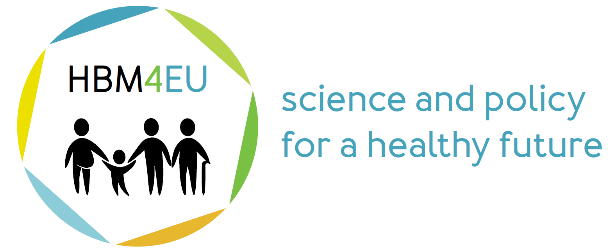 BASIC QUESTIONNAIRE FOR2nd ROUND PRIORITY SUBSTANCES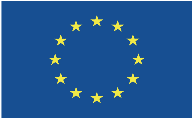 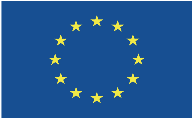 Personal informationSociodemographic informationWhat is your birth date? |__|__| month |__|__|__|__| yearWhere were you, your parents and grandparents born? (include the name of each country)Which language(s) do you speak at home? 4. How long have you been living in…? Please indicate the number of years (or months if less than 1 year) (to be adapted to national characteristics)5. If you have lived in other households in the past 10 years, complete the following information for each address (starting with the current address and going back to complete the temporal frame) 6. What is the highest level of education you attained?7. What is your current main labour status? 8. Which of the following best describes your current professional category? 9. Please, give us the following information on all members of your household. (Response options for Education, Labour Status and Professional Category will be the same than in previous questions (6, 7 and 8) and will be given/read by the interviewer)Answer options:Education (highest level of education attained)1. ISCED 0: no formal education or below ISCED 12. ISCED 1: primary education3. ISCED 2: lower secondary education,or second stage of basic education4.ISCED 3: upper secondary education5.ISCED 4:post-secondary non-tertiary education6.ISCED 5: Short-cycle tertiary education7.ISCED 6: Bachelor’s or equivalent level8.ISCED 7: Master’s or equivalent level9. ISCED 8: Doctoral or equivalent level10.Don’t knowLabour status	1.  Employee working full-time2. Employee working part-time3.Self-employed working full-time (including family worker)4.Self-employed working part-time (including family worker)5.Unemployed6.Pupil, student, further training, unpaid work experience7.In retirement or in early retirement or has given up business8.Permanently disabled or/and unfit to work9.In compulsory military community or service10.Fulfilling domestic tasks and care responsibilities11.Other inactive person12.Other statusProfessional category1.Manager2. Professional3. Technician or associate professional4. Clerical support worker5. Service or sales worker6.Skilled agricultural, forestry or fishery worker work experience 7. Craft and related trade worker8. Plant or machine operator or assembler9. Elementary occupation10. Armed forces occupation11.Other categories10. Could you provide the approximate range of your total household income? (It is referred to annual gross incomes from all members of your household) (Indicated by each country)Residential environment and home exposures 1. In which area is your home located? 2. Is there any of the following facilities within 300 m of you home?
3. Which of the following options best describes your home…?4.  Do you know approximately when your home was built?5. What is the living surface (in m2) of your home? ……………………………………m2   Don’t know   6. Do you have or have recently had any of the following problems in your home?7. How often is general cleaning done in your home?8. Are you in charge of general cleaning of your home?No      Yes, entirely    Yes, partially       In that case specify the percentage you are in charge of ____%9. Do you use a vacuum cleaner for general cleaning of your home? If yes, please, specify type and frequency of useYes   Specify: Vacuum cleaner with air filter     Vacuum cleaner withwater filter    Don’t know   No  Don’t know   10. How is your house usually ventilated? For each option, please, specify frequency of use (months/year in which mechanical systems are used; hours/day for window ventilation by season)Dietary habitsHow often did you consume the following food items in the last 4 weeks?2. Do you consume dietary supplements (e.g. vitamins and minerals)? If yes, please indicate type, frequency, starting and finishing date (if the use has finished).3. How much water do you drink on average each day? (Do also think of hot beverages and soups!)4. What is the main source of your...?5. Do you use water purification devices or water filtering systems for your...LifestyleIn relation to smoking habits, which of the following options best describes your situation? Please, specify all the information for the situation chosen.2.  How many people living in this house smoke regularly (indoors)? For each of them, please indicate the average number of cigarettes smoked indoors per day3.  Do those who visit this house smoke indoor? 4.  How long, on a daily average, do you usually spend in the following indoor places where people smoke?5.  From the following list of alcoholic drinks, please, indicate your frequency of consumption during the previous 12 months?6.  Which of the following best describes your current physical exercise? (Please do not take into account your physical activity at work)7.  How much time on average do you spend in the following places? (referred to workdays and weekends)Occupational exposure       CURRENT OCCUPATIONAL EXPOSUREPlease, indicate the sector of industry/workplace where you work in (refer to The Statistical Classification of Economic Activities in the European Community, abbreviated as NACE (NACE Rev. 2; annex to the interviewer manual).If other, please specify:Please, describe your current job:How long have you been doing this job? Specify years or months, if less than one year|__|__| years |__|__| monthsDo you come into contact with the following substances on your job?Please, indicate the main work tasks/activities that you perform regularly:Task/activity 1Duration of the tasks (hours in a work shift): Frequency of the tasks (days/week or days/month, please circle):Chemicals/substances produced, used or handled (please, refer to category list of question 4):Use of Personal Protective Equipment (PPE) (please, specify the type):Availability of collective protective measures (please, specify the type):Task/activity 2Duration of the tasks (hours in a work shift):Frequency of the tasks (days/week or days/month, please circle):Chemicals/substances produced, used or handled (please, refer to category list of question 4):Use of Personal Protective Equipment (PPE) (please, specify the type):Availability of collective protective measures(please, specify the type):Task/activity 3Duration of the tasks (hours in a work shift):Frequency of the tasks (days/week or days/month, please circle):Chemicals/substances produced, used or handled (please, refer to category list of question 4):Use of Personal Protective Equipment (PPE) (please, specify the type):Availability of collective protective measures(please, specify the type):In the working environment in which you perform working tasks/activities are there technical risk management measures (e.g. local exhaust ventilation, compartmentalisation of the exposure source...) available?       Yes  	No  		Don't know     If yes, please specify:Are you subjected to a health surveillance program at work?Yes  	No  		Don't know     If yes: Does the health surveillance program to which you are subjected include biological monitoring (measurement of chemicals or their metabolites in e.g. blood or urine samples)?Yes     	No     		Don't know     If yes, please specify:What chemicals/substances have been monitored (if known, please specify the CAS number)?How often is the biological monitoring carried out?Are your family/household members working with chemicals in their job? If yes, specify Yes     	No     	   Don't know      OCCUPATIONAL HISTORY1. Please, fill the following questions for each of the previous jobs where you have worked in the past 25 years:* refer to annex NACE Rev. 2 (interviewer manual). If other, please specify.2. Did you come into contact with the following substances on your previous job?3. Were you subjected to a health surveillance program at work in the past?Yes  	No  		Don't know     If yes: Did this health surveillance program to which you were subjected include biological monitoring (measurement of chemicals or their metabolites in e.g. blood or urine samples)?Yes     	No     		Don't know     If yes, please specify:What chemicals/substances have been monitored (if known, please specify the CAS number)?How often is the biological monitoring carried out?Health status4. If you answered “Yes” for cancer, please specify what kind of cancer.5. During the past two weeks, have you used any medicines that were prescribed for you by a doctor for...?High blood pressure                          Yes  No  Don't know  Lowering blood cholesterol level       Yes  No  Don't know  Diabetes                                            Yes  No  Don't know  5.1. Which medicines prescribed for you by a doctor you have used in the past two weeks, excluding those before mentioned? Please, indicate the commercial name of the medicine, the indication, as well as the strength of the drug, dose and frequency of use.6. Have you been vaccinated for?10. Are you breast feeding or have breastfed? If so, please indicate the length of breastfeeding (months, or weeks if less than 1 month). For women with several children, specify total months of breastfeeding. 	Yes, I am breastfeeding	Specify length: ___ ___ weeks   ___ ___ months Don't know  Yes, I had breast-fed	Specify length: ___ ___ weeks   ___ ___ months Don't know  Yes, both		Specify length: ___ ___ weeks   ___ ___ months Don't know  No 11. Have there been time periods when you have attempted to have a child but have not succeeded or it took over 12 months to succeed?I don’t know, because we or I have never tried to have a baby   No	Yes	Most recently  ___ ___ years ago12. Have you ever been examined or been treated for infertility?	Yes No Don't know  12.1 What was the reason for your infertility?Damage of the Fallopian tube (e.g. obstructions)	Disturbance of the ovulation			Endometriosis					Reasons related to man (e.g. weak sperm movement or slow sperm count)	Reason is unclear				Other reason					Specify________________________________________________13. Which of the following options best describes your menstrual cycle?I have menstrual periodsIf yes, specify length (on average)___ ___ days  Don't know  My period stopped permanently menopause If so, specify type of menopause:Natural			Hormone therapy		Surgical			Don’t know		14. Have there been time periods when you have attempted to have a child but have not succeeded or it took over 12 months to succeed?I don’t know, because we or I have never tried to have a baby  No      Yes    Most recently  ___ ___ years ago15. Have you ever been examined or been treated for infertility? Yes  No   Don't know  15.1 What was the reason for your infertility?               Wake sperm movement			Slow sperm count			Abnormal sperm shape			Reasons related to woman(e.g. damage of the Fallopian tube,disturbance of the ovulation, endometriosis) Reason is unclear			Other reason				Specify________________________________________________Specific questions on 2nd round priority substancesArsenicResidential environment and home exposures1. Is there any of the following facilities within 300 m of you home? DietHow often did you consume the following food items in the last 4 weeks?Lifestyle1. In relation to smoking habits, which of the following options best describes your situation? Please, specify all the information for the situation chosen.2.  How many people living in this house smoke regularly (indoors)? For each of them, please indicate the average number of cigarettes smoked indoors per day3. Did you carry out one of the following DIY activities or hobbies and/or did you use one of the following products performing these DIY activities or hobbies in the last month? (please, do not count your professional activity).  4.  How often did you use the following cosmetic and hygiene products in the last month? For each product, please indicate if possible the commercial brand you mostly use.5. If sun cream or sun screen is used: which type of sun cream or sunscreen do you normally use?Conventional sunscreen (not mineral-based)Mineral-based sunscreenSunscreen but you do not know whether it is conventional or mineral-based6. If sun screen is used: how do you apply sunscreen that you usually use? As a…CreamSpray (Aerosol)Roll-OnDon’t know7. What type of personal care products do you mostly use?Natural and eco-friendlyChemicalDon’t knowOccupationArsenic exposure: from the following list of working tasks/activities, please, indicate if you perform them in carrying out your job, the duration and frequency in a work shift, the use of PPE and the availability of collective protective measures:2. Arsenic exposure history: in your previous jobs have you performed any of the following working tasks/activities (if yes, please, indicate the total period of exposure, the use of PPE and the availability of collective protective measures)?HealthDid you suffer of any of the following symptoms and/or signs in the last 5 years (if yes please specify the frequency)?AcrylamideResidential environment and home exposures1. Is there any of the following facilities within 300 m of you home? Diet1. How often did you consume the following food items in the last 4 weeks?During the past 4 weeks, how often did you consume any of the following beverages?Lifestyle1. In relation to smoking habits, which of the following options best describes your situation? Please, specify all the information for the situation chosen.2.  How many people living in this house smoke regularly (indoors)? For each of them, please indicate the average number of cigarettes smoked indoors per day3. How often do you (or any family member) cook using…?4. Do you have a ventilation hood above the stove? Aprotic solventsResidential environment and home exposures1. Is there any of the following facilities within 300 m of you home? LifestyleDid you carry out any of the following activities as DIY activities or hobbies and/or were you exposed to any of these substances in these activities in the last month? (please, do not count your professional activity) 1 DMA = N,N-dimethylacetamide; 2 DMF= N,N-dimethylformamide; 3 NMP = 1-methyl-2-pyrrolidoneOccupationAprotic solvent exposure (DMA= N,N-dimethylacetamide): From the following list of working tasks/activities, please, indicate if you perform them in carrying out your job, the duration and frequency in a work shift, the use of PPE and the availability of collective protective measures:Aprotic solvent exposure (DMF = N,N-dimethylformamide): From the following list of working tasks/activities, please, indicate if you perform them in carrying out your job, the duration and frequency in a work shift, the use of PPE and the availability of collective protective measures:3. Aprotic solvent exposure (NMP = 1-methyl-2-pyrrolidone): From the following list of working tasks/activities, please, indicate if you perform them in carrying out your job, the duration and frequency in a work shift, the use of PPE and the availability of collective protective measures:4.   Aprotic solvent exposure history (DMA): In your previous jobs have you performed any of the following working tasks/activities? (if yes, please, indicate the total period of exposure, the use of PPE and the availability of collective protective measures)5. Aprotic solvent exposure history (DMF): In your previous jobs have you performed any of the following working tasks/activities? (if yes, please, indicate the total period of exposure, the use of PPE and the availability of collective protective measures)6. Aprotic solvent (NMP) exposure history: In your previous jobs have you performed any of the following working tasks/activities? (if yes, please, indicate the total period of exposure, the use of PPE and the availability of collective protective measures)DiisocyanatesResidential environment and home exposures1. Is there any of the following facilities within 300 m of you home? LifestyleDid you carry out any of the following activities as DIY activities or hobbies and/or were you exposed to any of these substances in these activities in the last month? (please, do not count your professional activity) Occupation1. Diisocyanate exposure: From the following list of working tasks/activities, please, indicate if you perform them in carrying out your job, the duration and frequency in a work shift, the use of PPE and the availability of collective protective measures:2.  Diisocyanate exposure history: In your previous jobs have you performed any of the following working tasks/activities? (if yes, please, indicate the total period of exposure, the use of PPE and the availability of collective protective measures)Lead & its compoundsResidential environment and home exposures1. Is there any of the following facilities within 300 m of you home? 2. Which is the material most used for pipes of water supply lines in your home?-3. Please, complete the following information about redecorations and renovations made in your home. Has your home been...?DietHow often did you consume the following food items in the last 4 weeks?2. What materials do you use as cookware for cooking and frying (e.g. pots, pans, fryer, robots, making bread machine etc.)3. Do you use the following containers for keeping food in the refrigerators or for longer-time storage elsewhere? If yes, how often do you use it?4. Do you use the following containers for preparing or heating food in the microwave oven? If yes: how often do you use it?Lifestyle1. In relation to smoking habits, which of the following options best describes your situation? Please, specify all the information for the situation chosen.2.  How many people living in this house smoke regularly (indoors)? For each of them, please indicate the average number of cigarettes smoked indoors per day3.  How often did you use the following cosmetic and hygiene products in the last month? For each product, please indicate if possible the commercial brand you mostly use.4. What type of personal care products do you mostly use?Natural and eco-friendlyChemicalDon’t know5. Did you carry out any of the following activities as DIY activities or hobbies and/or were you exposed to any of these substances in these activities in the last month? (Please, do not count your professional activity) 6. Do you regularly wear plastic or rubber shoes such as e.g. flip-flops, beach shoes, swimming shoes, Crocs ® or clogs without socks? Yes     No     Don’t knowOccupation1. From the following list of working tasks/activities, please, indicate if you perform them in carrying out your job, the duration and frequency in a work shift, the use of PPE and the availability of collective protective measures:* to respond only if lead is actually used as an additive2.  Lead exposure history: In your previous jobs have you performed any of the following working tasks/activities? (if yes, please, indicate the total period of exposure, the use of PPE and the availability of collective protective measures)* to respond only if lead was used as an additiveHealth1. Do you have or have you ever had anaemia, diagnosed by a medical doctor? If yes, please specify how old you were when this was first diagnosed2. Do you have or have you ever had digestive system disorders (constipation, nausea and poor appetite), diagnosed by a medical doctor? If yes, please specify how old you were when this was first diagnosed3. Do you have or ever had amalgam fillings or dental sealant in your teeth?Yes, amalgam fillings	Yes, dental sealant	Yes, both		No			Don't know		3.1 In how many teeth? ___ ___amalgam fillings Don’t know ___ ___dental sealant Don’t know  3.2 When was the amalgam filling placed last time? (specify days/months/years ago)___ ___ days         ___ ___ months    ___ ___ years		Don't know 3.3 When was the dental sealant placed last time? (specify days/months/years ago)___ ___ days         ___ ___ months    ___ ___ years		Don't know 3.4 When was the amalgam filling removed from your teeth last time? (specify days/months/years ago)___ ___ days         ___ ___ months    ___ ___ years		Don't know 3.5 When was the dental sealant removed from your teeth last time? (specify days/months/years ago)___ ___ days         ___ ___ months    ___ ___ years		Don't know 4. Do you have any artificial joints, pins, plates, metal suture material, or other types of metal objects in your body? (Do not include piercings, crowns, dental braces or retainers, shrapnel, or bullets.)Yes No Don't know 5. Do you regularly use herbal treatments or herbal medicines (e.g. Ayurveda medicine) for treatment of diseases? If yes, please specify the following information: Mercury & its organic compoundsResidential environment and home exposures1. Is there any of the following facilities within 300 m of you home?2. Did you have any of these situations at home?      2.1. Breakage of a mercury thermometer           Yes No Don't know 2.2. Breakage of an energy-saving lamp               Yes No Don't know Diet1. How often did you consume the following food items in the last 3 months?2. Where do you usually buy vegetables?LifestyleDid you carry out any of the following activities as DIY activities or hobbies and/or were you exposed to any of these substances in these activities in the last month? (please, do not count your professional activity) Occupation1. From the following list of working tasks/activities, please, indicate if you perform them in carrying out your job, the duration and frequency in a work shift, the use of PPE and the availability of collective protective measures:2. Mercury exposure history: in your previous jobs have you performed any of the following working tasks/activities (if yes, please, indicate the total period of exposure, the use of PPE and the availability of collective protective measures)?HealthDid you suffer of any of the following symptoms and/or signs in the last 5 years (if yes please specify the frequency)?2. Do you have or ever had amalgam fillings in your teeth?Yes  No Don't know In how many teeth? ___ ___ Don’t know When was the amalgam filling placed last time? (specify days/months/years ago)___ ___ days         ___ ___ months    ___ ___ years		Don't know When was the amalgam filling removed from your teeth last time? (specify days/months/years ago)___ ___ days         ___ ___ months    ___ ___ years		Don't know MycotoxinsResidential environment and home exposures1. Is there any of the following facilities within 300 m of you home? 2. Do you have or have recently had any of the following problems in your home?3. How is your house usually ventilated? For each option, please, specify frequency of use (months/year in which mechanical systems are used.Diet1. How often did you consume the following food items in the 4 weeks?2. Have you special diet restrictions? In affirmative case, which? (multiple answers are possible)Yes 󠄇  No  Don't know 7.4 Lifestyle1. Are you involved in farming activities (animal production, greenhouse and others)? (Please, do not consider your professional tasks). Occupation1. From the following list of working tasks/activities, please, indicate if you perform them in carrying out your job, the duration and frequency in a work shift, the use of PPE and the availability of collective protective measures:2. Mycotoxin exposure history: in your previous jobs have you performed any of the following working tasks/activities (if yes, please, indicate the total period of exposure, the use of PPE and the availability of collective protective measures)?Health1. Did you suffer of any of the following symptoms and/or signs in the last 5 years (if yes please specify the frequency)?1.1 If you answered “Yes” for cancer, please specify what kind of cancer.2. Are you pregnant at present?3. Are you breast feeding? Exclusively or with supplementation?Yes, I am breastfeeding	Specify length: ___ ___ weeks   ___ ___ months Don't know  No PesticidesResidential environment and home exposures1. Is your home close to:2. Does your house have garden and/or vegetable garden? If not, go to question 3.  2.1.  Has your garden/vegetable garden been treated with pesticides in the last 12 months? If not, go to question 3.2.2.  If yes, please specify how often these products were used. 2.3.  Do you usually store pesticides used for treatment of the garden/vegetable garden at home?2.4. If yes, specify the places. 2.5.  From the application of the pesticides, how long do you usually wait until a normal use of your garden? 2.6.  Has your garden/vegetable garden been fumigated with pesticides in the last week? (If not, go to question 3).2.7. If so, do you know the commercial name of these products?3.  Has your house (inside) or your workplace been fumigated with herbicides, fungicides and/or insecticides in the last 12 months? (If not, go to question 4).3.1 Has your house (inside) or your workplace been treated with biocides (insecticides or fungicides) in the last 4 weeks?3.2. Do you know the commercial name of the products? ?4. Do you have or have recently had any of the following pest problems in your home?5. In the last 12 months, were insecticide products used to control or repel insects at your home? Please consider insecticide sprays, tablets, liquids etc. (If not, go to question 6).5.1 Do you remember the commercial name of the most used products to control insects at your home?6. Did you have any pets at home in the last 12 months? If yes, specify type and number6.1. In the last month, were any of the following products used for your pets?7. How often is general cleaning done in your home?8. Do you use a vacuum cleaner for general cleaning of your home? If yes, please, specify type and frequency of useYes   Specify: Vacuum cleaner with air filter     Vacuum cleaner withwater filter    Don’t know   No  Don’t know   9. How is your house usually ventilated? For each option, please, specify frequency of use (months/year in which mechanical systems are used; hours/day for window ventilation by season)DietHow often did you consume the following food items in the last 4 weeks? It is recommended to consider all food items from the general diet section.2. How do you usually treat vegetables before consuming? 2.1 How do you usually treat fruits before consuming? 3. Regarding fruit ripeness, how do you usually eat fruits? 4. How do you usually eat vegetables?4.1 How do you usually eat fruits?5. Where do you usually buy vegetables and fruits?6. Did you consume organic food in the last 6 months? (If not, go to question 7)6.1 How often did you usually consume organic food in the last 6 months?6.2 Which percentage of your diet is based on organic food? Indicate a percentage for each of the following food items (0%= nothing organic and 100%= all the food consumed is organic)7. Did you eat home-grown vegetables, fruit and/or herbs in the last 6 months? If yes, indicate per season the portion you have eaten home-grown products (0%= nothing and 100%= all fruit/vegetable is home-grown)Lifestyle1. Did you use insect repellents or anti-parasite products for human use, including lotions, sprays, shampoos etc. in the last 6 months? If not, go to question 21.1. How often did you use these products in the last 6 months? 2. Did you carry out any of the following activities as DIY activities or hobbies and/or were you exposed to any of these substances in these activities in the last month? (please, do not count your professional activity).3. Did you have contact with poultry in the last 6 months? Occupation1. From the following list of working tasks/activities, please, indicate if you perform them in carrying out your job, the duration and frequency in a work shift, the use of PPE and the availability of collective protective measures:2. Pesticide exposure history: in your previous jobs have you performed any of the following working tasks/activities (if yes, please, indicate the total period of exposure, the use of PPE and the availability of collective protective measures)?Health1. Did you complain of any of the following clinical symptoms and/or signs in the last 5 years? If yes, please specify the frequency2. Have you ever been diagnosed with a pesticide poisoning by a medical doctor? If yes, specify the date(s) (mm/yy)UV filters (Benzophenones)Residential environment and home exposures1. Is there any of the following facilities within 300 m of you home? 2. What materials are most of the floor covering your home made of?3. In the last month, were any of the cleaning products listed below used in your home, at least once a week? If yes, please specify if the cleaning product generally used is a chemical or eco-friendly product 4. Are scents and flavouring substances usually used in [this flat/house], (e.g. fragrance lamps, joss sticks, air fresheners and fragrance dispensers)?No  Yes Don’t know   Refused5. How often is general cleaning done in your home?6. How often do you do your laundry?Diet1. In the last 4 weeks, did you consume fast food (please consider also beverages)?  Yes   No    Don’t know   If yes: how was it packed and how often did you consume it?2. Do you drink beverages different from water (fruit juices, ice tea, soft drinks…)? If yes, specify which of the following bottling types do you usually consume (Multiple answers possible)3. Do you use the following containers for keeping food in the refrigerators or for longer-time storage elsewhere? If yes, how often do you use it?4. Do you use the following containers for preparing or heating food in the microwave oven? If yes: how often do you use it?Lifestyle1.  How often did you use the following cosmetic and hygiene products in the last month? For each product, please indicate if possible the commercial brand you mostly use.2. If sun cream or sun screen is used: which type of sun cream or sunscreen do you normally use?Conventional sunscreen (not mineral-based)Mineral-based sunscreenSunscreen but you do not know whether it is conventional or mineral-basedDon’t know3. If sun screen is used: how do you apply sunscreen that you usually use? As a…CreamSpray (Aerosol)Roll-OnDon’t know4. What type of personal care products do you mostly use?Natural and eco-friendlyChemicalDon’t know5. Did you carry out any of the following activities as DIY activities or hobbies and/or were you exposed to any of these substances in these activities in the last month? (Please, do not count your professional activity) OccupationIt is recommended to apply general questions on occupationHealth1. Which over the counter medicines (including antihistamines) do you use?2. Do you use glasses and/or contact eye lenses?Yes, glasses		Yes, contact lenses	Yes, both		No			Don't know		SectionName (partner)Sociodemographic characteristics; Lifestyles, Residential environment and home exposuresMarina Lacasaña, Beatriz González-Alzaga and Antonio F. Hernández from the Andalusian School of Public Health (EASP)Dietary section:Marco Vinceti (UNIMORE); Marcella Malavolti (UNIMORE); Tommaso Filippini (UNIMORE);  Hanns Moshammer (MUW)Occupation sectionIvo Iavicoli (DPH); Maurizio Manno (DPH); Tapani Tuomi (FIOH); Tiina Santonen (FIOH); Jouni Mikkola (FIOH); Sanni Uuksulainen (FIOH)Health section: Hanna Tolonen (THL); Laura Paalanen (THL) Revision and inputIsabel Ruiz (EASP); Clara Bermúdez (EASP); Alberto Fernández (EASP); Kim Pack (UBA); Ulrike Fiddicke (UBA) (lead WP7); Milena Cerna (CU); Tapani Tuomi (FIOH); Tiina Santonen (FIOH); Hannu Kiviranta (THL); Hanna Tolonen (THL); Panu Rantakokko (THL); Marja Korkalainen (THL); Päivi Ruokojärvi (THL); Ivo Iavicoli (DPH); Hanns Moshammer (MUW); Marco Vinceti (UNIMORE); Marcella Malavolti (UNIMORE); Tommaso Filippini (UNIMORE); Carine Dubuisson (ANSES); Jean-Luc Volatier (ANSES); Peggy Pinard (ANSES).2nd priority substancesName (Partner)Arsenic & its compoundsDPH: Ivo Iavicoli, Maurizio Manno, Veruscka Leso.FIOH: Jouni Mikkola, Sanni Uuksulainen.AcrylamideMUW: Hanns Moshammer, Michael Poteser, UBA: Kim PackAprotic solventsFIOH: Jouni Mikkola, Simo Porras.DiisocyanatesFIOH: Jouni Mikkola, Sanni UuksulainenLead & its compoundsUNIMORE: Tommaso Filippini, Marco Vinceti DPH: Ivo Iavicoli, Veruscka LesoMercury DPH: Ivo Iavicoli, Maurizio Manno, Veruscka Leso.THL: Merja Korkalainen; Päivi Ruokojärvi; Panu RantakokkoMycotoxinsCGL for Mycotoxins from INSA: Paula AlvitoANSES: Jean-Luc VolatierPesticidesEASP: Beatriz González-Alzaga; Antonio Hernández Jerez; Marina LacasañaUV filters – BenzophenonesCGL for UV filters (Benzophenones) from MOH-IL: Tamar Berman.UBA: Kim Pack QUESTIONNAIRE INFORMATIONQUESTIONNAIRE INFORMATIONQUESTIONNAIRE INFORMATIONQUESTIONNAIRE INFORMATIONID (PARTICIPANT)ID (PARTICIPANT)|__|__|__|__|__|ID (INTERVIEWER)ID (INTERVIEWER)|__|__|__|__|__|DATE OF THE INTERVIEWDATE OF THE INTERVIEW|__|__| |__|__| |__|__|__|__|START TIMESTART TIME|__|__| : |__|__|END TIMEEND TIME|__|__| : |__|__|PLACEIn (Country)In another countrySpecify countryRespondentYes NoDon't knowYes NoDon't know……………………………………………..MotherYes No Don't know  Yes No Don't know  ……………………………………………..FatherYes No Don't know  Yes No Don't know  ……………………………………………..Maternal grandmotherYes No Don't know  Yes No Don't know  ……………………………………………..Maternal grandfatherYes No Don't know  Yes No Don't know  ……………………………………………..Paternal grandmotherYes No Don't know  Yes No Don't know  ……………………………………………..Paternal grandfatherYes No Don't know  Yes No Don't know  ……………………………………………..National Language(s) (Country)Another LanguageSpecify Language (s)Yes NoYes No……………………………………………..............................................AddressStreet, No.MunicipalityProvince/regionPostal CodeCountryResidence period (month and years)Residence period (month and years)AddressStreet, No.MunicipalityProvince/regionPostal CodeCountryStart FinishNo.1No.2No.3No.4No.5No.61.No formal education or below primary education (ISCED 0)6. Short-cycle tertiary education(ISCED 5)2. Primary education(ISCED 1)7. Bachelor’s or equivalent level(ISCED 6)3. Lower secondary education,or second stage of basic education(ISCED 2)8. Master’s or equivalent level(ISCED 7)4. Upper secondary education(ISCED 3)9. Doctoral or equivalent level(ISCED 8)5. Post-secondary non-tertiary education(ISCED 4)10. Don’t know1.  Employee working full-time8.  Permanently disabled or/and unfit to work8.  Permanently disabled or/and unfit to work2.  Employee working part-time9.  In compulsory military community or service9.  In compulsory military community or service3.  Self-employed working full-time (including family worker)10.  Fulfilling domestic tasks and care responsibilities10.  Fulfilling domestic tasks and care responsibilities4.  Self-employed working part-time (including family worker)11.  Other inactive person11.  Other inactive person5.  Unemployed12. Other status Specify……………………………………………………12. Other status Specify……………………………………………………6.  Pupil, student, further training, unpaid work experience13. Don't know7. In retirement or in early retirement or has given up business13. Don't know1.   Manager7.  Craft and related trade worker2.   Professional8.   Plant or machine operator or assembler3.   Technician or associate professional9.  Elementary occupation4.   Clerical support worker10. Armed forces occupation5.   Service or sales worker11.  Other categories Specify………………………………………………….6.   Skilled agricultural, forestry or fisheryworker 12. Don't know    MemberRelationship(partner/ children/another person)AgeGenderEducationLabour statusProfessional categoryNo.1No.2No.3No.4No.5No.6No.7No.8Income categoryIncome categoryNo.1No.6No.2No.7No.3No.8No.4Don’t knowNo.51. City centre2. Near city centre3. Suburb/metropolitan area4. Industrial5. Rural/Village6. Other areasSpecify area………………………………………………………….7. Don’t knowFacilitiesYesNoDon’t know1. A waste incineration plant2. A site where waste (all waste/ hazardous waste or chemicals?) is dumped3. A petrol station4. A metalworking business5. A scrap yard6. A site where solvents are used (e.g. painting business)7. A farmland, orchardor vineyard8. A printing business9. A dry cleaning service10. A car repair plant11. A carpentry12. A glass factory13. A steel plant14. A tannery bussiness15. A construction site16. A recycling plant17. A cement, pesticides or plastic compounds factory18. A place  of fertilizer or compost production (including sewage sludge treatment)19. A power plant using coal, oil, wood etc.20. A metal smeltery21. A site producing or using adhesives 22. A site where computer and/or electronic elements are produced23. A site where photovoltaic devices and sollar cells are produced24. A site where epoxy resins are produced or used25. A site where fillers are used or produced26. A site were food and drink containers (plastic and other containers) are produced27. A site were lacquers and/or waxes are produced28. A site where medical equipment is produced29. A site where polycarbonate plastics are produced30. A site where thermal paper is produced31. A site where batteries/candles are produced32. Other industrial facilitiesSpecify facility………………………………………………………Yes1. Detached house2. Semi-detached house3. Townhouse4. A flat/apartment4.1. Specify floor number…………………………………………5. A farmhouse6. Other (e.g. caravan, mobile home)6.1.Specify …………………………………………………………7. Don’t know      7. Don’t know      1. Before 19186. 1982-19972. 1918-19337. 1998-20083. 1934-19498. After 2008 4. 1950-19659. Don’t know5. 1966-1981YesNoDon’t know1. Mould or mildew on walls or other home surfaces 2. Water damage (e.g. broken pipes, a leaky roof or floods)3. Musty or mouldy odour4. Peeling paint on the walls or windowsills 5. Black magic dust 1. Once a week2. > Once a week3. < Once a week4. Don’t know1. Once a week2. > Once a week3. < Once a week4. Don’t knowVentilation system1. Mechanical ventilation system(e.g. fan system, supply and exhaust devices)No            Yes          No.months…………Always on……..2. Window ventilationAutum-Winter   No            Yes          No. h/day…………Spring-SummerNo            Yes          No. h/day…………3. Don’t know  3. Don’t know  Food item(nearly) never1-3 per month1 per week2-3 per week4-6 per week1 per day2-3 per day≥4per dayDon’t knowI. FISHI. FISHI. FISHI. FISHI. FISHI. FISHWhite fish (e.g. hake, snapper, sea bream)No. servings ………………………….Blue fish (big size) (e.g. mackerel, tuna, sword fish)No. servings ………………………….Blue fish (small size) (e.g. anchovy, herring)No. servings ………………………….SalmonNo. servings ………………………….Cephalopods (e.g. squid, octopus)No. servings ………………………….Fresh fishFarmed fishWild fishTinned fish (a small can)No. servings ………………………….Frozen fishNo. servings ………………………….Smoked fishNo. servings ………………………….Fish fingersNo. servings ………………………….Surimi and surimi based productsNo. servings ………………………….Crustaceans and shellfish (lobster, crayfish, scampi, crab, prawns, oysters, mussels, etc.)No. servings ………………………….II. MEATII. MEATII. MEATII. MEATII. MEATII. MEATWhite meat (poultry, turkey, etc.)No. servings ………………………….Red meat (pork, beef, horse, lamb, etc.)No. servings ………………………….Offal (liver, kidney, etc.)No. servings ………………………….Game meat (pheasant,wild duck, etc.)No. servings ………………………….Tinned meatNo. servings ………………………….III. DAIRY PRODUCTS (NOT SKIMMED) AND EGGSIII. DAIRY PRODUCTS (NOT SKIMMED) AND EGGSIII. DAIRY PRODUCTS (NOT SKIMMED) AND EGGSIII. DAIRY PRODUCTS (NOT SKIMMED) AND EGGSIII. DAIRY PRODUCTS (NOT SKIMMED) AND EGGSIII. DAIRY PRODUCTS (NOT SKIMMED) AND EGGSIII. DAIRY PRODUCTS (NOT SKIMMED) AND EGGSIII. DAIRY PRODUCTS (NOT SKIMMED) AND EGGSIII. DAIRY PRODUCTS (NOT SKIMMED) AND EGGSIII. DAIRY PRODUCTS (NOT SKIMMED) AND EGGSButterNo. servings ………………………….MilkNo. servings ………………………….Fresh CheeseNo. servings ………………………….Aged CheeseNo. servings ………………………….YogurtNo. servings ………………………….EggsNo. servings ………………………….IV. CEREALSIV. CEREALSIV. CEREALSIV. CEREALSIV. CEREALSIV. CEREALSIV. CEREALSIV. CEREALSIV. CEREALSIV. CEREALSWhite bread No. servings ………………………….Whole grain breadNo. servings ………………………….Cereal products (crackers, rusk…)No. servings ………………………….BarleyNo. servings ………………………….OatsNo. servings ………………………….BranNo. servings ………………………….Maize-based foodNo. servings ………………………….Other cerealsNo. servings ………………………….PastaNo. servings ………………………….RiceNo. servings ………………………….V. FATS V. FATS V. FATS V. FATS V. FATS V. FATS V. FATS V. FATS V. FATS V. FATS Vegetal fatsNo. servings ………………………….Animal fatNo. servings ………………………….VI. VEGETABLES AND FRUITVI. VEGETABLES AND FRUITVI. VEGETABLES AND FRUITVI. VEGETABLES AND FRUITVI. VEGETABLES AND FRUITVI. VEGETABLES AND FRUITRaw and cooked vegetablesCarrotsNo. servings ………………………….Fresh tomatoesNo. servings ………………………….Leafy vegetablesNo. servings ………………………….Eggplant, courgetteNo. servings ………………………….PepperNo. servings ………………………….AsparagusNo. servings ………………………….BroccoliNo. servings ………………………….Green beansNo. servings ………………………….Chips/French fries No. servings ………………………….MushroomsNo. servings ………………………….OnionsNo. servings ………………………….GarlicNo. servings ………………………….Corn on the cobNo. servings (unit) ………………………….SoybeansNo. servings ………………………….Sunflower seedsNo. servings ………………………….Basil (a hint)Black pepper(a hint)Tinned products (vegetables, legumes, cereals)No. servings ………………………….OrangeNo. servings ………………………….BananaNo. servings ………………………….Apple, pearNo. servings ………………………….Peach, apricotNo. servings ………………………….Melon, watermelonNo. servings ………………………….GrapeNo. servings ………………………….PrunesNo. servings ………………………….KiwiNo. servings ………………………….StrawberryNo. servings ………………………….Pineapple No. servings ………………………….Dried fruitsNo. servings ………………………….Grape juiceNo. servings ………………………….Orange juiceNo. servings ………………………….Apple juiceNo. servings ………………………….VII. SNACKS AND DRINKSVII. SNACKS AND DRINKSVII. SNACKS AND DRINKSVII. SNACKS AND DRINKSVII. SNACKS AND DRINKSVII. SNACKS AND DRINKSVII. SNACKS AND DRINKSVII. SNACKS AND DRINKSVII. SNACKS AND DRINKSVII. SNACKS AND DRINKSPopcorn (microwave) No. servings ………………………….Popcorn (home-made) No. servings ………………………….PeanutsNo. servings ………………………….Other nutsNo. servings ………………………….PistachioNo. servings ………………………….Potato chips (packaged)No. servings ………………………….Chewing gum(one)Hazelnut spreadNo. servings ………………………….Ice creamNo. servings ………………………….Jelly candiesNo. servings ………………………….Candies, confectionery and candy bars not chocolateNo. servings ………………………….Chocolate – chocolate candy barsNo. servings ………………………….CakesNo. servings ………………………….CoffeeNo. cups ………………………….TeaNo. cups ………………………….VIII. OTHER FOODVIII. OTHER FOODVIII. OTHER FOODVIII. OTHER FOODVIII. OTHER FOODVIII. OTHER FOODSmoked food (ham, smoked pork, smoked sausage, smoked cheese, salmon, etc.) Food grilled over an open flame/burning embersFried food Ready meals (in plastic packaging)TypeFrequency (doses/week)Starting date(month/year)Finishing date(month/year)No  Yes  Don’t know No  Yes  Don’t know No  Yes  Don’t know No  Yes  Don’t know Vitamin A No   Yes   Don’t knowVitamin B/ B-complex No   Yes   Don’t knowVitamin C No   Yes   Don’t knowVitamin D No   Yes   Don’t knowVitamin E No   Yes   Don’t knowIron No   Yes   Don’t knowZinc No   Yes   Don’t knowCalcium No   Yes   Don’t knowOther supplements No   Yes   Don’t knowSpecify………………………………………………………………….Less than 1 l/day1-2 l/day2-3 l/day3-5 l/dayMore than 5 l/dayDon't know1. drinking water?2. cooking water?Public network                      Private well         Bottled water (plastic)            Don't know         Bottled water (glass)              Others                 Specify………………..Public network                      Private well         Bottled water (plastic)            Don't know         Bottled water (glass)              Others                Specify………………..1. drinking water?2. cooking water? Filter	(faucet attachment, refrigerator filter) Water softener   Other, please specify ________________ No treatment  Don't know Filter	(faucet attachment, refrigerator filter) Water softener   Other, please specify ________________ No treatment  Don't knowYesNo1. 1 I have never smoked (Go to question 2)1.2 I was a smoker but I gave up smoking1.2.1 Age start smoking|__|__|  Don't know1.2.2. Age stop smoking |__|__| Don't know1.2.3 Type/Variety and average of consumption1.3. I currently smoke (occasionally smoker)1.3.1 Age start smoking|__|__| Don't know1.3.2 Type/Variety and average of consumption1.4. I currently smoke (daily smoker)1.4.1 Age start smoking|__|__| Don't know1.4.2 Type/Variety and average of consumptionMemberSmoking habitNo.1No. cigarettes/day  |__|__|__|   Don't knowNo.2No. cigarettes/day  |__|__|__|   Don't knowNo.3No. cigarettes/day  |__|__|__|   Don't knowNo.4No. cigarettes/day  |__|__|__|   Don't knowNeverRarely  (<1/month)Sometimes (<1/week)Once a week2-3 times/week4-6 times/weekDon't knowNever<1h/day1-4h/day>4h/dayDon't knowa. At workplaceb. At transports (car, train, bus...)c. At restaurants, pubs, clubs, eventsd. At friends', relatives' or neighbours' homese. Other indoor placesNever<1/month1-3/month1/week2-3/week4-6/week>6/weekDon’t know1. Beer (a glass, 200 cc)2. Red wine (a glass, 125 cc)3. White wine(a glass, 125 cc)4. Spirits <40% alcohol (fruit liquors. A glass, 50 cc)5. Spirits >40% alcohol (whisky, gin, vodka… A glass, 50 cc)6. Alcoholic cocktails (a glass, 50 cc)1. Never do physical activity2. Light physical exercise for relaxation fewer than three times a week3. Medium and intensive physical exercise fewer than three times a week4. Intensive physical exercise at least three times a week for 10 minutes or more5. Daily exercise over 30 minutes a day6. Don't knowWorkdaysWeekends1. Inside your home|__|__| hours |__|__| minutes Don't know|__|__| hours |__|__| minutes Don't know2. Inside other houses|__|__| hours |__|__| minutes Don't know|__|__| hours |__|__| minutes Don't know3. In other indoor spaces(e.g. at workplace, shopping centre, sports club, cinema,restaurant...)|__|__| hours |__|__| minutes Don't know|__|__| hours |__|__| minutes Don't know4. In your car |__|__| hours |__|__| minutes Don't know|__|__| hours |__|__| minutes Don't know5. In other closed vehicles for daily commuting (e.g. bus, car, train...)|__|__| hours |__|__| minutes Don't know|__|__| hours |__|__| minutes Don't know6. Outdoor  traffic (on foot, running, bicycle, motorbike, skating, at train stations or bus stops...)|__|__| hours |__|__| minutes Don't know|__|__| hours |__|__| minutes Don't know7. Outdoors, away from home (park, garden, forest, beach, outdoor sports area...)|__|__| hours |__|__| minutes Don't know|__|__| hours |__|__| minutes Don't know4.1. Oil, gasoline, or dieselYes No  Don't know  Specify: (e.g. oil refining/ petrochemical plants/ petroleum refinery, garage work, contaminated soil renovation, other job, which?)…………………………………..4.2. Creosote, creosote oil, coaltarYes No  Don't know  Specify: (e.g. creosote work, wood impregnation, pillar work, rail work, contaminated soil renovation, other job, which?)…………………………………..4.3. Bitumen, bitumen productsYes No  Don't know  Specify: (e.g. road paving, bitumen work, bitumen roofing, waterproofing, contaminated soil renovation, other job, which?)…………………………………..4.4. Combustion products, including gasoline/diesel exhausts, ash or sootYes No  Don't know  Specify: (e.g. aluminium production, chimney sweeping, coking plants, firefighting/ fire practice/ fire prevention training, foundry industry, garage work, heating/ thermal power plants, metallurgic industry, mining, vehicle inspection, vehicle depots, waste incineration)…………………………………..4.5. Polycyclic aromatic hydrocarbons (PAHs), if not included in other substance group/categoriesYes No  Don't know  Specify:…………………………………..4.6. Metallic dustYes No  Don't know  Specify:…………………………………..4.7. MercuryYes No  Don't know  Specify:…………………………………..4.8 LeadYes No  Don't know  Specify:…………………………………..4.9. CadmiumYes No  Don't know  Specify:…………………………………..4.10. ChromiumYes No  Don't know  Specify:…………………………………..4.11. Other metalsYes No  Don't know  Specify:…………………………………..4.12. PharmaceuticalsYes No  Don't know  Specify:…………………………………..4.13. Paints/ coatingsYes No  Don't know  Specify:…………………………………..4.14 Printing inksYes No  Don't know  Specify: (e.g. ink production, printing industry, other job, which?)…………………………………..4.15. Dyes, azo dyes and pigments (tattoo inks, sulphur dyes, indigo compounds)Yes No  Don't know  Specify: (job/working task, what kind of dye?)…………………………………..4.16. Diisocyanates,4,4'-Methylenediphenyl diisocyanate (MDI)-based lacquers, foams and adhesives, toluene diisocyanate (TDI) and MDI or TDI-based polyurethane polymersYes No  Don't know  Specify:…………………………………..4.17. VarnishesYes No  Don't know  Specify:…………………………………..4.18. SolventsYes No  Don't know  Specify:…………………………………..4.19. PlasticisersYes No  Don't know  Specify:…………………………………..4.20. Pesticides, biocides or disinfection products (herbicides, fungicides, insecticides or bactericides)Yes No  Don't know  Specify:…………………………………..4.21. Cosmetics or hair treatment products (hair dyes etc.)Yes No  Don't know  Specify:…………………………………..4.22. Anilines (e.g. aniline, 4,4’-methylenedianiline (=4,4’-MDA), 4,4'-methylenebis[2-chloroaniline] (= MOCA), o- and p-toluidine, p-phenylenediamine (= p-PDA), 1,3-diphenylguanidine), if not included in other substance/ groupYes No  Don't know  Specify:…………………………………..4.23. Rubber chemicalsYes No  Don't know  Specify:…………………………………..4.24. Flame retardantsYes No  Don't know  Specify:…………………………………..4.25. NanomaterialsYes No  Don't know  Specify:…………………………………..4.26. Photoresist/antireflective coatingsYes No  Don't know  Specify:…………………………………..4.27. Other hazardous materials, hazardous waste or other chemicals (e.g. contaminated soil renovation)Yes No  Don't know  Specify:…………………………………..4.28 Mycotoxins (working with flours as bakery, waste Management, farming activities as animal production, greenhouse and others)Yes No  Don't know  Specify:…………………………………..4.29. Other compoundsSpecify.........................................Yes No  Don't know  Specify:…………………………………..Previous jobSector of industry/ workplace *Job descriptionJob durationJob no.1__ years   __monthsJob no.2__ years   __monthsJob no.3__ years   __months2.1. Oil, gasoline, or dieselYes No  Don't know  Specify: (e.g. oil refining/ petrochemical plants/ petroleum refinery, garage work, contaminated soil renovation, other job, which?)…………………………………..2.2. Creosote, creosote oil, coaltarYes No  Don't know  Specify: (e.g. creosote work, wood impregnation, pillar work, rail work, contaminated soil renovation, other job, which?)…………………………………..2.3. Bitumen, bitumen productsYes No  Don't know  Specify: (e.g. road paving, bitumen work, bitumen roofing, waterproofing, contaminated soil renovation, other job, which?)…………………………………..2.4. Combustion products, including gasoline/diesel exhausts, ash or sootYes No  Don't know  Specify: (e.g. aluminium production, chimney sweeping, coking plants, firefighting/ fire practice/ fire prevention training, foundry industry, garage work, heating/ thermal power plants, metallurgic industry, mining, vehicle inspection, vehicle depots, waste incineration)…………………………………..2.5. Polycyclic aromatic hydrocarbons (PAHs),if not included in other substance group/categoriesYes No  Don't know  Specify:…………………………………..2.6. Metallic dustYes No  Don't know  Specify:…………………………………..2.7. MercuryYes No  Don't know  Specify:…………………………………..2.8 LeadYes No  Don't know  Specify:…………………………………..2.9. CadmiumYes No  Don't know  Specify:…………………………………..2.10. ChromiumYes No  Don't know  Specify:…………………………………..2.11. Other metalsYes No  Don't know  Specify:…………………………………..2.12. PharmaceuticalsYes No  Don't know  Specify:…………………………………..2.13. Paints/ coatingsYes No  Don't know  Specify:…………………………………..2.14. Printing inksYes No  Don't know  Specify:(e.g. ink production, printing industry, other job, which?)…………………………………..2.15. Dyes, azo dyes and pigments (tattoo inks, sulphur dyes, indigo compounds)Yes No  Don't know  Specify: (job/working task, what kind of dye?)…………………………………..2.16. Diisocyanates,4,4'-Methylenediphenyl diisocyanate (MDI)-based lacquers, foams and adhesives, toluene diisocyanate (TDI) and MDI or TDI-based polyurethane polymersYes No  Don't know  Specify:…………………………………..2.17. VarnishesYes No  Don't know  Specify:…………………………………..2.18. SolventsYes No  Don't know  Specify:…………………………………..2.19. PlasticisersYes No  Don't know  Specify:…………………………………..2.20. Pesticides, biocides or disinfection products (herbicides, fungicides, insecticides or bactericides)Yes No  Don't know  Specify:…………………………………..2.21. Cosmetics or hair treatment products (hair dyes etc.)Yes No  Don't know  Specify:…………………………………..2.22. Anilines (e.g. aniline, 4,4’-methylenedianiline (=4,4’-MDA), 4,4'-methylenebis[2-chloroaniline] (= MOCA), o- and p-toluidine, p-phenylenediamine (= p-PDA), 1,3-diphenylguanidine), if not included in other substance/ groupYes No  Don't know  Specify:…………………………………..2.23. Rubber chemicalsYes No  Don't know  Specify:…………………………………..2.24. Flame retardantsYes No  Don't know  Specify:…………………………………..2.25. NanomaterialsYes No  Don't know  Specify:…………………………………..2.26. Photoresist/antireflective coatingsYes No  Don't know  Specify:…………………………………..2.27. Other hazardous materials, hazardous waste or other  chemicals (e.g. contaminated soil renovation)Yes No  Don't know  Specify:…………………………………..2.28 Mycotoxins (working with flours as bakery, waste Management, farming activities as animal production, greenhouse and others)Yes No  Don't know  Specify:…………………………………..2.29. Other compoundsSpecify.........................................Yes No  Don't know  Specify:…………………………………..1.  Anthropometric measurementsDon’t know1.1 How tall are you without shoes (in cm)?                                                 ___ ___ ___ cm1.2. How much do you weight without clothes and shoes (in kg)?               ___ ___ ___ kg2.  Weight changeYesNoDon’t know2.1 Has your weight changed in the past year?2.2. Have you lost weight in the past year?Specify how much your weight has changed (in kg)        ___ ___ ___ kg2.3. Have you gained weight in the past year?Specify how much your weight has changed (in kg)        ___ ___ ___ kg3. Do you have or have you ever had any of the following diseases or conditions, diagnosed by a medical doctor?If yes, please specify how old you were when this was first diagnosed3. Do you have or have you ever had any of the following diseases or conditions, diagnosed by a medical doctor?If yes, please specify how old you were when this was first diagnosed3. Do you have or have you ever had any of the following diseases or conditions, diagnosed by a medical doctor?If yes, please specify how old you were when this was first diagnosed3.1 Asthma (allergic asthma included)Never                                       Yes, in the past 12 months      Yes, more than 1 year ago      Don’t know                               Age at diagnosis___ ___3.1 Asthma (allergic asthma included)Never                                       Yes, in the past 12 months      Yes, more than 1 year ago      Don’t know                               Age at diagnosis___ ___3.1 Asthma (allergic asthma included)Never                                       Yes, in the past 12 months      Yes, more than 1 year ago      Don’t know                               Age at diagnosis___ ___3.2 Chronic bronchitis, chronic obstructive pulmonary disease (COPD), emphysemaNever                                       Yes, in the past 12 months      Yes, more than 1 year ago      Don’t know                               Age at diagnosis___ ___3.3 Myocardial infarctionNever                                       Yes, in the past 12 months      Yes, more than 1 year ago      Don’t know                               Age at diagnosis___ ___3.4 Coronary heart disease (angina pectoris)Never                                       Yes, in the past 12 months      Yes, more than 1 year ago      Don’t know                               Age at diagnosis___ ___3.5 High blood pressure (hypertension)Never                                       Yes, in the past 12 months      Yes, more than 1 year ago      Don’t know                               Age at diagnosis___ ___3.6 Elevated blood cholesterolNever                                       Yes, in the past 12 months      Yes, more than 1 year ago      Don’t know                               Age at diagnosis___ ___3.7 Stroke (cerebral haemorrhage, cerebral thrombosis)Never                                       Yes, in the past 12 months      Yes, more than 1 year ago      Don’t know                               Age at diagnosis___ ___3.8 Rheumatoid arthritis (inflammation of the joints)Never                                       Yes, in the past 12 months      Yes, more than 1 year ago      Don’t know                               Age at diagnosis___ ___3.9 Osteoarthritis (arthrosis, joint degeneration)Never                                       Yes, in the past 12 months      Yes, more than 1 year ago      Don’t know                               Age at diagnosis___ ___3.10 OsteoporosisNever                                       Yes, in the past 12 months      Yes, more than 1 year ago      Don’t know                               Age at diagnosis___ ___3.11 Low back disorder or other chronic back defectNever                                       Yes, in the past 12 months      Yes, more than 1 year ago      Don’t know                               Age at diagnosis___ ___3.12 Neck disorder or other chronic neck defectNever                                       Yes, in the past 12 months      Yes, more than 1 year ago      Don’t know                               Age at diagnosis___ ___3.13 DiabetesNever                                       Yes, in the past 12 months      Yes, more than 1 year ago      Don’t know                               Age at diagnosis___ ___3.14 Thyroid conditionNever                                       Yes, in the past 12 months      Yes, more than 1 year ago      Don’t know                               Age at diagnosis___ ___3.15 Allergy, such as rhinitis, eye inflammation, dermatitis, food allergy or other (allergic asthma excluded)Never                                       Yes, in the past 12 months      Yes, more than 1 year ago      Don’t know                               Age at diagnosis___ ___3.16 Stomach ulcer (gastric or duodenal ulcer)Never                                       Yes, in the past 12 months      Yes, more than 1 year ago      Don’t know                               Age at diagnosis___ ___3.17 Cirrhosis of the liver, liver dysfunctionNever                                       Yes, in the past 12 months      Yes, more than 1 year ago      Don’t know                               Age at diagnosis___ ___3.18 Kidney disease or dysfunctionNever                                       Yes, in the past 12 months      Yes, more than 1 year ago      Don’t know                               Age at diagnosis___ ___3.19 Cancer (malignant tumour, also including leukaemia and lymphoma) (see next question to specify kind of cancer)Never                                       Yes, in the past 12 months      Yes, more than 1 year ago      Don’t know                               Age at diagnosis___ ___3.20 Severe headache such as migraineNever                                       Yes, in the past 12 months      Yes, more than 1 year ago      Don’t know                               Age at diagnosis___ ___3.21 Urinary incontinence, problems in controlling the bladder or other gallbladder problemsNever                                       Yes, in the past 12 months      Yes, more than 1 year ago      Don’t know                               Age at diagnosis___ ___3.22 Intestinal inflammatory diseases ( as bowel disease, Chron´s disease, celiac disease, ulcerative colitis)Never                                       Yes, in the past 12 months      Yes, more than 1 year ago      Don’t know                               Age at diagnosis___ ___3.23 Chronic anxietyNever                                       Yes, in the past 12 months      Yes, more than 1 year ago      Don’t know                               Age at diagnosis___ ___3.24 Chronic depressionNever                                       Yes, in the past 12 months      Yes, more than 1 year ago      Don’t know                               Age at diagnosis___ ___3.25 Other mental health problems Never                                       Yes, in the past 12 months      Yes, more than 1 year ago      Don’t know                               Age at diagnosis___ ___3.26 Spinal cord disordersNever                                       Yes, in the past 12 months      Yes, more than 1 year ago      Don’t know                               Age at diagnosis___ ___3.27 Attention deficit disorders (ADD, ADHD)Never                                       Yes, in the past 12 months      Yes, more than 1 year ago      Don’t know                               Age at diagnosis___ ___3.28 AutismNever                                       Yes, in the past 12 months      Yes, more than 1 year ago      Don’t know                               Age at diagnosis___ ___3.29 Asperger syndromeNever                                       Yes, in the past 12 months      Yes, more than 1 year ago      Don’t know                               Age at diagnosis___ ___3.30 Down syndromeNever                                       Yes, in the past 12 months      Yes, more than 1 year ago      Don’t know                               Age at diagnosis___ ___3.31 Parkinson’s diseaseNever                                       Yes, in the past 12 months      Yes, more than 1 year ago      Don’t know                               Age at diagnosis___ ___3.32 Learning disabilityNever                                       Yes, in the past 12 months      Yes, more than 1 year ago      Don’t know                               Age at diagnosis___ ___3.33 Other neurological disordersNever                                       Yes, in the past 12 months      Yes, more than 1 year ago      Don’t know                               Age at diagnosis___ ___3.34 Permanent injury or defect caused by an accidentNever                                       Yes, in the past 12 months      Yes, more than 1 year ago      Don’t know                               Age at diagnosis___ ___(For women only)Gynaecological diseases Never                                       Yes, in the past 12 months      Yes, more than 1 year ago      Don’t know                               Age at diagnosis___ ___(For men only)Prostate diseasesNever                                       Yes, in the past 12 months      Yes, more than 1 year ago      Don’t know                               Age at diagnosis___ ___Other diseases or conditions. Specify:…………………………………..Never                                       Yes, in the past 12 months      Yes, more than 1 year ago      Don’t know                               Age at diagnosis___ ___BladderBrainLymphoma/Hodgkin’s diseaseRectum(rectal)ThyroidBloodGallbladderMelanomaSkin(non-melanoma)Uterus(uterine)BoneKidneyMount/tongue/lipSkin (don’t know what kind)Other                   Specify..........................Other                   Specify..........................BreastLarynx/WindpipeNervous SystemRectum(rectal)Don’t know          Don’t know          Cervix(cervical)LeukaemiaOvary(ovarian)Soft tissue(muscle or fat)ColonLiverPancreas(pancreatic)StomachEsophagus (esophageal)LungProstateTestis(testicular)Commercial nameIndicationDoseFrequency of useStarting dateEnding dateSeasonal fluYes  No   Don't know  Hepatitis BYes  No   Don't know  PolioYes  No   Don't know  MMR (measles, mumps, rubella)Yes  No   Don't know  DTP (diphtheria, tetanus, pertussis)Yes  No   Don't know  Varicella (chicken pox)Yes  No   Don't know  7. Are you pregnant at present?Yes  No   Don't know  8. Have you ever been pregnant? (Including current pregnancy, live births, miscarriages, stillbirths, tubal pregnancies or abortions). If yes, specify number. If not, go to question 11.Yes  No   Don't know  No.___ ___9. Please, complete the following information for each of your pregnancies9. Please, complete the following information for each of your pregnancies9. Please, complete the following information for each of your pregnancies9. Please, complete the following information for each of your pregnancies9. Please, complete the following information for each of your pregnanciesAbortionLive birthPolyembryoticBirth defectsPregnancy No.1Yes  No   Yes  No   Yes  No   Yes No  Don't know  Pregnancy No.2Yes  No   Yes  No   Yes  No   Yes No  Don't know  Pregnancy No.3Yes  No   Yes  No   Yes  No   Yes No  Don't know  Pregnancy No.4Yes  No   Yes  No   Yes  No   Yes No  Don't know  Pregnancy No.5Yes  No   Yes  No   Yes  No   Yes No  Don't know  Pregnancy No.6Yes  No   Yes  No   Yes  No   Yes No  Don't know  FacilitiesYesNoDon’t knowBattery Coal power plantGlassMiningNon-ferrous metallurgical plantPaint and/or pigmentTextile plantFertilizer/Pesticides plantPharmaceuticalsPaper plantSemiconductors and solar cellsAmmunition factorySewage sludge treatment plantWaste incineration plantAntifungal wood preservatives industryFood item(nearly) never1-3 per month1 per week2-3 per week4-6 per week1 per day2-3 per day≥4per dayDon’t knowCarrotsCerealsFresh water fishNo. servings ………………………….Marine fishNo. servings ………………………….Marine mammalsNo. servings ………………………….White fish (e.g. hake, snapper, sea bream)No. servings ………………………….Blue fish (big size) (e.g. mackerel, tuna, sword fish)No. servings ………………………….Blue fish (small size) (e.g. anchovy, herring)No. servings ………………………….SalmonNo. servings ………………………….Cephalopods (e.g. squid, octopus)No. servings ………………………….Farmed fishWild fishTinned fish (a small can)No. servings ………………………….Locally caught fishFish fingersNo. servings ………………………….Crustaceans and shellfish (lobster, crayfish, scampi, crab, prawns, oysters, mussels, etc.)No. servings ………………………….MushroomsPoultryRiceSeaweeds YesNo1. 1 I have never smoked (Go to question 2)1.2 I was a smoker but I gave up smoking1.2.1 Age start smoking  |__|__| Don't know1.2.2. Age stop smoking |__|__| Don't know1.2.3 Type/Variety and average of consumption1.3. I currently smoke (occasionally smoker)1.3.1 Age start smokin  g|__|__|    Don't know1.3.2 Type/Variety and average of consumption1.4. I currently smoke (daily smoker)1.4.1 Age start smoking|__|__| Don't know1.4.2 Type/Variety and average of consumptionMemberSmoking habitNo.1No. cigarettes/day  |__|__|__| Don't knowNo.2No. cigarettes/day  |__|__|__| Don't knowNo.3No. cigarettes/day  |__|__|__| Don't knowNo.4No. cigarettes/day  |__|__|__| Don't knowDIY activities/hobbiesYesNoDon’t knowCarpentry (especially working activities involving use of Chromated Copper Arsenate (CCA) or CCA-treated wood)GardeningNon-ferrous metal smeltingPaintingRecycling of electronic partsTaxidermyWeldingProducts used during DIY activities/hobbiesYesNoDon’t knowArsenic containing pesticidesChromate copper arsenateDyesHomeopatic medicinesLeather preservativesPaintsSemiconductorsSolar cellsPigmentsSewage sludge (as fertilizer)Wood preservativesHAIR PRODUCTSNeverOccasionallySeveral times a monthOnce a weekEverydayDon't knowSpray, lacquer, gel/mousse…………………………………………Shampoo…………………………………………Conditioner…………………………………………Dye, colour rinse…………………………………………Other productsSpecify.........................................COSMETICSNeverOccasionallySeveral times a month Once a weekEverydayDon't knowFoundation (powder, liquid)…………………………………………Make-up remover…………………………………………Lipstick…………………………………………Other productsSpecify.........................................BODYCARENeverOccasionallySeveral times a month Once a weekEverydayDon't knowPerfume / eau de Cologne…………………………………………Body soap / shower gel…………………………………………Body or hand lotion (cream, milk...)…………………………………………Sun cream (sunscreen)…………………………………………Sun tan lotion…………………………………………Anti aging cream with sun protection factorDeodorant…………………………………………Shaving cream or aftershave lotion …………………………………………Mouthwash…………………………………………Other productsSpecify.........................................Working tasks/activities1. Duration (hours/day)1. Duration (hours/day)1. Duration (hours/day)1. Duration (hours/day)2. Frequency (days/week)2. Frequency (days/week)2. Frequency (days/week)2. Frequency (days/week)3. Use of PPE (if yes, please specify)4. Availability of collective protective measures (if yes, please specify)4. Availability of collective protective measures (if yes, please specify)Working tasks/activities˂0,50,5-22-44-8˂112-34-5Burning fossil fuels (i.e. coal)No   Yes   Don’t know ______________________________________________________________________________________________________________________________________________________Carpentry and wood working (especially working activities involving use of Chromated Copper Arsenate (CCA) or CCA-treated wood)No   Yes   Don’t know ______________________________________________________________________________________________________________________________________________________Harvesting and ginning cotton No   Yes   Don’t know ______________________________________________________________________________________________________________________________________________________Mining and preparation of oreNo   Yes   Don’t know ______________________________________________________________________________________________________________________________________________________Pharmaceutical industryNo   Yes   Don’t know ______________________________________________________________________________________________________________________________________________________Production of glassNo   Yes   Don’t know ______________________________________________________________________________________________________________________________________________________Production of solar cellsNo   Yes   Don’t know ______________________________________________________________________________________________________________________________________________________Production and handling of sewage sludgeNo   Yes   Don’t know ______________________________________________________________________________________________________________________________________________________Production, handling or use of anti-friction additive for metalsNo   Yes   Don’t know ______________________________________________________________________________________________________________________________________________________Production, handling or use of arsenic containing pesticidesNo   Yes   Don’t know ______________________________________________________________________________________________________________________________________________________Production, handling or use of batteryNo   Yes   Don’t know ______________________________________________________________________________________________________________________________________________________Production, handling or use of leather preservativesNo   Yes   Don’t know ______________________________________________________________________________________________________________________________________________________Production, handling or use of paintsNo   Yes   Don’t know ______________________________________________________________________________________________________________________________________________________Production of semiconductorsNo   Yes   Don’t know ______________________________________________________________________________________________________________________________________________________Recycling exhausted batteriesNo   Yes   Don’t know ______________________________________________________________________________________________________________________________________________________Recycling of electronic partsNo   Yes   Don’t know ______________________________________________________________________________________________________________________________________________________Renovation of contaminated soilNo   Yes   Don’t know ______________________________________________________________________________________________________________________________________________________Foundry work and metal smelting with arsenic containing metalsNo   Yes   Don’t know ______________________________________________________________________________________________________________________________________________________Solid waste collectingNo   Yes   Don’t know ______________________________________________________________________________________________________________________________________________________Solid waste incineration and disposalNo   Yes   Don’t know ______________________________________________________________________________________________________________________________________________________TaxidermyNo   Yes   Don’t know ______________________________________________________________________________________________________________________________________________________Wood treating (especially working activities involving use of Chromated Copper Arsenate (CCA) or CCA-treated wood)No   Yes   Don’t know ______________________________________________________________________________________________________________________________________________________Working tasks/activitiesPeriod of exposure (years)Period of exposure (years)Period of exposure (years)Period of exposure (years)Period of exposure (years)Period of exposure (years)Period of exposure (years)Period of exposure (years)3. Use of PPE (if yes, please specify)4. Availability of collective protective measures (if yes, please specify)Working tasks/activities˂11-22-55-1010-1515-2020-25˃25Burning fossil fuels (i.e. coal)No   Yes   Don’t know ______________________________________________________________________________________________________________________________________________________Carpentry and wood working (especially working activities involving use of Chromated Copper Arsenate (CCA) or CCA-treated wood)No   Yes   Don’t know ______________________________________________________________________________________________________________________________________________________Harvesting and ginning cotton No   Yes   Don’t know ______________________________________________________________________________________________________________________________________________________Mining and preparation of oreNo   Yes   Don’t know ______________________________________________________________________________________________________________________________________________________Pharmaceutical industryNo   Yes   Don’t know ______________________________________________________________________________________________________________________________________________________Production of glassNo   Yes   Don’t know ______________________________________________________________________________________________________________________________________________________Production of solar cellsNo   Yes   Don’t know ______________________________________________________________________________________________________________________________________________________Production and handling of sewage sludgeNo   Yes   Don’t know ______________________________________________________________________________________________________________________________________________________Production, handling or use of anti-friction additive for metalsNo   Yes   Don’t know ______________________________________________________________________________________________________________________________________________________Production, handling or use of arsenic containing pesticidesNo   Yes   Don’t know ______________________________________________________________________________________________________________________________________________________Production, handling or use of batteryNo   Yes   Don’t know ______________________________________________________________________________________________________________________________________________________Production, handling or use of leather preservativesNo   Yes   Don’t know ______________________________________________________________________________________________________________________________________________________Production, handling or use of paintsNo   Yes   Don’t know ______________________________________________________________________________________________________________________________________________________Production of semiconductorsNo   Yes   Don’t know ______________________________________________________________________________________________________________________________________________________Recycling exhausted batteriesNo   Yes   Don’t know ______________________________________________________________________________________________________________________________________________________Recycling of electronic partsNo   Yes   Don’t know ______________________________________________________________________________________________________________________________________________________Renovation of contaminated soilNo   Yes   Don’t know ______________________________________________________________________________________________________________________________________________________Foundry work and metal smelting with arsenic containing metalsNo   Yes   Don’t know ______________________________________________________________________________________________________________________________________________________Solid waste collectingNo   Yes   Don’t know ______________________________________________________________________________________________________________________________________________________Solid waste incineration and disposalNo   Yes   Don’t know ______________________________________________________________________________________________________________________________________________________TaxidermyNo   Yes   Don’t know ______________________________________________________________________________________________________________________________________________________Wood treating (especially working activities involving use of Chromated Copper Arsenate (CCA) or CCA-treated wood)No   Yes   Don’t know ______________________________________________________________________________________________________________________________________________________Symptoms and/or signsSymptoms and/or signs(nearly) never1-3 per month1 per week2-3 per week4-6 per weekEverydayBronchitis Yes   No   Don’t knowCough Yes   No   Don’t knowDermatitis Yes   No   Don’t knowDiarrhea Yes   No   Don’t knowDyspnea (breathing difficulty) Yes   No   Don’t knowHypertension Yes   No   Don’t knowNose irritation Yes   No   Don’t knowNausea Yes   No   Don’t knowPeripheral neuropathy Yes   No   Don’t knowPulmonary edema Yes   No   Don’t knowRhinorrhea Yes   No   Don’t knowSkin irritation, hyperkeratinisation and hyperpigmentation Yes   No   Don’t knowVomiting Yes   No   Don’t knowFacilitiesYesNoDon’t knowFast-food places, food industryFood item(nearly) never1-3 per month1 per week2-3 per week4-6 per week1 per day2-3 per dayDon’t knowRoasted cereals (for example puffed rice, popcorn, toasted oats, puffed wheat, etc.; excl. porridge), No. servings ………………….Roasted nutsNo. servings ………………….Vegetable chipsNo. servings ………………….Chips/French fries No. servings ………………………….Potato chips (packaged)No. servings ………………………….Fast food Food grilled over an open flame/burning embersFried foodBeveragesneverevery daytwice a weekonce a weekonce a monthDon’t knowRoasted coffee, No. servings ………………….Instant coffee, No. servings …………………Coffee substitutes on cereal base, No. servings ………………Coffee substitutes on chicory base, No. servings ……………….YesNo1. 1 I have never smoked (Go to question 2)1.2 I was a smoker but I gave up smoking1.2.1 Age start smoking  |__|__| Don't know1.2.2. Age stop smoking |__|__| Don't know1.2.3 Type/Variety and average of consumption1.3. I currently smoke (occasionally smoker)1.3.1 Age start smoking|__|__| Don't know1.3.2 Type/Variety and average of consumption1.4. I currently smoke (daily smoker)1.4.1 Age start smoking|__|__| Don't know1.4.2 Type/Variety and average of consumptionMemberSmoking habitNo.1No. cigarettes/day  |__|__|__| Don't knowNo.2No. cigarettes/day  |__|__|__| Don't knowNo.3No. cigarettes/day  |__|__|__| Don't knowNo.4No. cigarettes/day  |__|__|__| Don't know3 times per dayTwice per dayOnce per daySeveral times per weekOnce a weekOnce a monthDon’t knowElectrical stoveGas cookingFryingGrilling (charcoal)OtherYesNoDon’t knowFacilitiesYesNoDon’t knowA site where solvents are used (e.g. painting business)Products / DIY activities/hobbiesYesNoDon’t knowUse of DMA1 containing cleaning products (e.g. paint removing products)Use of DMA1 containing pharmaceutical productsUse of DMF2 containing cleaning products (e.g. paint removing products)NMP3 containing pharmaceutical productsNMP3 containing cosmeticsNMP3 containing cleaning products (e.g. paint removing products)NMP3 containing printing inksWorking tasks/activities1. Duration (hours/day)1. Duration (hours/day)1. Duration (hours/day)1. Duration (hours/day)2. Frequency (days/week)2. Frequency (days/week)2. Frequency (days/week)2. Frequency (days/week)3. Use of PPE (if yes, please specify)4. Availability of collective protective measures (if yes, please specify)4. Availability of collective protective measures (if yes, please specify)Working tasks/activities˂0,50,5-22-44-8˂112-34-5Production of DMA No   Yes   Don’t know______________________________________________________________________________________________________________________________________________________Handling or use as laboratory chemical  No   Yes   Don’t know______________________________________________________________________________________________________________________________________________________Production of chemicals No   Yes   Don’t know______________________________________________________________________________________________________________________________________________________Handling or use in chemical industry processes (e.g. use as solvent in synthesis or for extraction)  No   Yes   Don’t know______________________________________________________________________________________________________________________________________________________Production of pharmaceuticals No   Yes   Don’t know______________________________________________________________________________________________________________________________________________________Handling or use of DMA containing pharmaceutical products(DMA used as excipient) No   Yes   Don’t know______________________________________________________________________________________________________________________________________________________Productionand processing of polymers (use as a solvent e.g. for polyacrylonitrile (PAN) and other polymers) No   Yes   Don’t know______________________________________________________________________________________________________________________________________________________Production of synthetic fibers (e.g. acrylic fibers, polyurethane elastane yarns, aramid fibers) No   Yes   Don’t know______________________________________________________________________________________________________________________________________________________Production of textile, synthetic leather or fur No   Yes   Don’t know______________________________________________________________________________________________________________________________________________________Production of machinery and vehicles No   Yes   Don’t know______________________________________________________________________________________________________________________________________________________Industrial abrasion processing(e.g. cutting of textile, cutting, machining or grinding of metal)  No   Yes   Don’t know______________________________________________________________________________________________________________________________________________________Handling or use in e.g. cooling liquids in refrigerators, oil-based electric heaters  No   Yes   Don’t know______________________________________________________________________________________________________________________________________________________Working tasks/activities1. Duration (hours/day)1. Duration (hours/day)1. Duration (hours/day)1. Duration (hours/day)2. Frequency (days/week)2. Frequency (days/week)2. Frequency (days/week)2. Frequency (days/week)3. Use of PPE (if yes, please specify)4. Availability of collective protective measures (if yes, please specify)Working tasks/activities˂0,50,5-22-44-8˂112-34-53. Use of PPE (if yes, please specify)4. Availability of collective protective measures (if yes, please specify)Production of DMF No   Yes   Don’t know______________________________________________________________________________________________________________________________________________________Handling or use as laboratory chemical  No   Yes   Don’t know______________________________________________________________________________________________________________________________________________________Production of chemicals  No   Yes   Don’t know______________________________________________________________________________________________________________________________________________________Handling or use in chemical industry processes (e.g. use as solvent in synthesis or for extraction)  No   Yes   Don’t know______________________________________________________________________________________________________________________________________________________Handling or use in electronics industry  No   Yes   Don’t know______________________________________________________________________________________________________________________________________________________Production, handling or use of DMF containing coatings (e.g. polyurethane coatings, polyamide coatings or surface coatings) No   Yes   Don’t know______________________________________________________________________________________________________________________________________________________Production, handling or use of DMF containing pesticides  No   Yes   Don’t know______________________________________________________________________________________________________________________________________________________Production, handling or use of DMF containing adhesives, varnishes, solvent dyes  No   Yes   Don’t know______________________________________________________________________________________________________________________________________________________Production of pharmaceuticals No   Yes   Don’t know______________________________________________________________________________________________________________________________________________________Productionand processing of polymers (use as a solvent e.g. for polyacrylonitrile (PAN) and other polymers) No   Yes   Don’t know______________________________________________________________________________________________________________________________________________________Production of acrylic fibers  No   Yes   Don’t know______________________________________________________________________________________________________________________________________________________Production of textile, synthetic leather or fur No   Yes   Don’t know______________________________________________________________________________________________________________________________________________________Production of machinery and vehicles No   Yes   Don’t know______________________________________________________________________________________________________________________________________________________Production, handling or use of DMF containing cleaning products (e.g. paint removing products) No   Yes   Don’t know______________________________________________________________________________________________________________________________________________________Working tasks/activities1. Duration (hours/day)1. Duration (hours/day)1. Duration (hours/day)1. Duration (hours/day)2. Frequency (days/week)2. Frequency (days/week)2. Frequency (days/week)2. Frequency (days/week)3. Use of PPE (if yes, please specify)4. Availability of collective protective measures (if yes, please specify)Working tasks/activities˂0,50,5-22-44-8˂112-34-53. Use of PPE (if yes, please specify)4. Availability of collective protective measures (if yes, please specify)Production of NMP No   Yes   Don’t know______________________________________________________________________________________________________________________________________________________Distribution of NMP, (Re)filling No   Yes   Don’t know______________________________________________________________________________________________________________________________________________________Handling or use of NMP as laboratory chemical No   Yes   Don’t know______________________________________________________________________________________________________________________________________________________Use of NMP in chemical industry processes (e.g. as solvent in synthesis or for extraction) No   Yes   Don’t know______________________________________________________________________________________________________________________________________________________Use of NMP in preparation of polymers (e.g. polyurethane, polyaniline, polyamideimide, polyimide, polyvinylidene fluoride, polysulfone, poly ethersulfone) No   Yes   Don’t know______________________________________________________________________________________________________________________________________________________Use of NMP in petrochemical industry No   Yes   Don’t know______________________________________________________________________________________________________________________________________________________Production, handling or use of coatings containing NMP (including non-wire and wire coatings) No   Yes   Don’t know______________________________________________________________________________________________________________________________________________________Production, handling or use of NMP containing cleaning products (e.g. paint removing products) No   Yes   Don’t know______________________________________________________________________________________________________________________________________________________Use of NMP in electronics and semiconductor industries (e.g. as carrier solvent or cleaner/stripper) No   Yes   Don’t know______________________________________________________________________________________________________________________________________________________Use of NMP in battery industry No   Yes   Don’t know______________________________________________________________________________________________________________Use of NMP in membrane manufacture No   Yes   Don’t know______________________________________________________________________________________________________________________________________________________Use of NMP in synthesis of agrochemicals No   Yes   Don’t know______________________________________________________________________________________________________________________________________________________Production, handling or use of NMP containing agrochemical formulations No   Yes   Don’t know______________________________________________________________________________________________________________________________________________________Use of NMP in production of pharmaceuticals No   Yes   Don’t know______________________________________________________________________________________________________________________________________________________Production, handling or use of NMP containing pharmaceutical products No   Yes   Don’t know______________________________________________________________________________________________________________________________________________________Production, handling or use of NMP containing cosmetics No   Yes   Don’t know______________________________________________________________________________________________________________________________________________________Production, handling or use of NMP containing functional fluids No   Yes   Don’t know______________________________________________________________________________________________________________________________________________________Working tasks/activitiesPeriod of exposure (years)Period of exposure (years)Period of exposure (years)Period of exposure (years)Period of exposure (years)Period of exposure (years)Period of exposure (years)Period of exposure (years)3. Use of PPE (if yes, please specify)4. Availability of collective protective measures (if yes, please specify)Working tasks/activities˂11-22-55-1010-1515-2020-25˃25Production of DMA No   Yes   Don’t know______________________________________________________________________________________________________________________________________________________Handling or use as laboratory chemical  No   Yes   Don’t know______________________________________________________________________________________________________________________________________________________Production of chemicals No   Yes   Don’t know______________________________________________________________________________________________________________________________________________________Handling or use in chemical industry processes (e.g. use as solvent in synthesis or for extraction)  No   Yes   Don’t know______________________________________________________________________________________________________________________________________________________Production of pharmaceuticals No   Yes   Don’t know______________________________________________________________________________________________________________________________________________________Handling or use of DMA containing pharmaceutical products(DMA used as excipient) No   Yes   Don’t know______________________________________________________________________________________________________________________________________________________Productionand processing of polymers (use as a solvent e.g. for polyacrylonitrile (PAN) and other polymers) No   Yes   Don’t know______________________________________________________________________________________________________________________________________________________Production of synthetic fibers (e.g. acrylic fibers, polyurethane elastane yarns, aramid fibers) No   Yes   Don’t know______________________________________________________________________________________________________________________________________________________Production of textile, synthetic leather or fur No   Yes   Don’t know______________________________________________________________________________________________________________________________________________________Production of machinery and vehicles No   Yes   Don’t know______________________________________________________________________________________________________________________________________________________Industrial abrasion processing(e.g. cutting of textile, cutting, machining or grinding of metal)  No   Yes   Don’t know______________________________________________________________________________________________________________________________________________________Handling or use in e.g. cooling liquids in refrigerators, oil-based electric heaters  No   Yes   Don’t know______________________________________________________________________________________________________________________________________________________Production, handling or use of DMA containing cleaning products (e.g. paint removing products) No   Yes   Don’t know______________________________________________________________________________________________________________________________________________________Working tasks/activitiesPeriod of exposure (years)Period of exposure (years)Period of exposure (years)Period of exposure (years)Period of exposure (years)Period of exposure (years)Period of exposure (years)Period of exposure (years)3. Use of PPE (if yes, please specify)4. Availability of collective protective measures (if yes, please specify)Working tasks/activities˂11-22-55-1010-1515-2020-25˃25Production of DMF No   Yes   Don’t know______________________________________________________________________________________________________________________________________________________Handling or use as laboratory chemical  No   Yes   Don’t know______________________________________________________________________________________________________________________________________________________Production of chemicals  No   Yes   Don’t know______________________________________________________________________________________________________________________________________________________Handling or use in chemical industry processes (e.g. use as solvent in synthesis or for extraction)  No   Yes   Don’t know______________________________________________________________________________________________________________________________________________________Handling or use in electronics industry  No   Yes   Don’t know______________________________________________________________________________________________________________________________________________________Production, handling or use of DMF containing coatings (e.g. polyurethane coatings, polyamide coatings or surface coatings) No   Yes   Don’t know______________________________________________________________________________________________________________________________________________________Production, handling or use of DMF containing pesticides  No   Yes   Don’t know______________________________________________________________________________________________________________________________________________________Production, handling or use of DMF containing adhesives, varnishes, solvent dyes  No   Yes   Don’t know______________________________________________________________________________________________________________________________________________________Production of pharmaceuticals No   Yes   Don’t know______________________________________________________________________________________________________________________________________________________Productionand processing of polymers (use as a solvent e.g. for polyacrylonitrile (PAN) and other polymers) No   Yes   Don’t know______________________________________________________________________________________________________________________________________________________Production of acrylic fibers  No   Yes   Don’t know______________________________________________________________________________________________________________________________________________________Production of textile, synthetic leather or fur No   Yes   Don’t know______________________________________________________________________________________________________________________________________________________Production of machinery and vehicles No   Yes   Don’t know______________________________________________________________________________________________________________________________________________________Production, handling or use of DMF containing cleaning products (e.g. paint removing products) No   Yes   Don’t know______________________________________________________________________________________________________________________________________________________Working tasks/activitiesPeriod of exposure (years)Period of exposure (years)Period of exposure (years)Period of exposure (years)Period of exposure (years)Period of exposure (years)Period of exposure (years)Period of exposure (years)3. Use of PPE (if yes, please specify)4. Availability of collective protective measures (if yes, please specify)Working tasks/activities˂11-22-55-1010-1515-2020-25˃25Production of NMP No   Yes   Don’t know______________________________________________________________________________________________________________________________________________________Distribution of NMP, (Re)filling No   Yes   Don’t know______________________________________________________________________________________________________________________________________________________Handling or use of NMP as laboratory chemical No   Yes   Don’t know______________________________________________________________________________________________________________________________________________________Use of NMP in chemical industry processes (e.g. as solvent in synthesis or for extraction) No   Yes   Don’t know______________________________________________________________________________________________________________________________________________________Use of NMP in preparation of polymers (e.g. polyurethane, polyaniline, polyamideimide, polyimide, polyvinylidene fluoride, polysulfone, poly ethersulfone) No   Yes   Don’t know______________________________________________________________________________________________________________________________________________________Use of NMP in petrochemical industry No   Yes   Don’t know______________________________________________________________________________________________________________________________________________________Production, handling or use of coatings containing NMP (including non-wire and wire coatings) No   Yes   Don’t know______________________________________________________________________________________________________________________________________________________Production, handling or use of NMP containing cleaning products (e.g. paint removing products) No   Yes   Don’t know______________________________________________________________________________________________________________________________________________________Use of NMP in electronics and semiconductor industries (e.g. as carrier solvent or cleaner/stripper) No   Yes   Don’t know______________________________________________________________________________________________________________________________________________________Use of NMP in battery industry No   Yes   Don’t know______________________________________________________________________________________________________________________________________________________Use of NMP in membrane manufacture No   Yes   Don’t know______________________________________________________________________________________________________________________________________________________Use of NMP in synthesis of agrochemicals No   Yes   Don’t know______________________________________________________________________________________________________________________________________________________Production, handling or use of NMP containing agrochemical formulations No   Yes   Don’t know______________________________________________________________________________________________________________________________________________________Use of NMP in production of pharmaceuticals No   Yes   Don’t know______________________________________________________________________________________________________________________________________________________Production, handling or use of NMP containing pharmaceutical products No   Yes   Don’t know______________________________________________________________________________________________________________________________________________________Production, handling or use of NMP containing cosmetics No   Yes   Don’t know______________________________________________________________________________________________________________________________________________________Production, handling or use of NMP containing functional fluids No   Yes   Don’t know______________________________________________________________________________________________________________________________________________________FacilitiesYesNoDon’t knowA site where polyurethanes are producedAutomotive industryA site where spray paintings, surface coating, spraying insulating are produced/usedProducts / DIY activities/hobbiesYesNoDon’t knowMachining of polyurethane containing products (especially leading to formation of thermal decomposition products)Home renovation and repair workMotor vehicle repair (especially spray painting)Thermoplastic polyurethanes (TPUs) in various consumer goodsCured polyurethane foam Uncured polyurethane products containing diisocyanates (adhesives and sealants, polyurethane foams)Uncured polyurethane products containing diisocyanates (paints and coatings)Working tasks/activities1. Duration (hours/day)1. Duration (hours/day)1. Duration (hours/day)1. Duration (hours/day)2. Frequency (days/week)2. Frequency (days/week)2. Frequency (days/week)2. Frequency (days/week)3. Use of PPE (if yes, please specify)4. Availability of collective protective measures (if yes, please specify)Working tasks/activities˂0,50,5-22-44-8˂112-34-53. Use of PPE (if yes, please specify)4. Availability of collective protective measures (if yes, please specify)Production of diisocyanates No   Yes   Don’t know______________________________________________________________________________________________________________________________________________________Production, handling or use of diisocyanate containing polyurethanesealants(e.g. use in doors and windows) No   Yes   Don’t know______________________________________________________________________________________________________________________________________________________Production,handling or use of diisocyanate containing paints (e.g. painting of vehicles and furnitures)  No   Yes   Don’t know______________________________________________________________________________________________________________________________________________________Production, handling or use of diisocyanate containing varnishes, coatings or adhesives (e.g. making furnitures and cabinets) No   Yes   Don’t know______________________________________________________________________________________________________________________________________________________Production, handling or use of diisocyanate containing flexible polyurethane foams (e.g. production of foam plastic products, slabstock foam for mattresses or molded foams for car seats) No   Yes   Don’t know______________________________________________________________________________________________________________________________________________________Production, handling or use of diisocyanate containing rigid polyurethane foams (e.g. insulating foam in refrigerators and freezers) No   Yes   Don’t know______________________________________________________________________________________________________________________________________________________Production of diisocyanate containing elastomers and synthetic rubbers (e.g. shoe soles) No   Yes   Don’t know______________________________________________________________________________________________________________________________________________________Machining of polyurethane products (e.g. processing thermoplastic polyurethane (TPU) orheat cutting/ hot-wire cutting of cured polyurethane foams leading to thermal decomposition of polyurethane) No   Yes   Don’t know______________________________________________________________________________________________________________________________________________________Welding, grinding and flame cutting of polyurethane coated metals No   Yes   Don’t know______________________________________________________________________________________________________________________________________________________Motor vehicle repair including sheet metal work and refinishing of cars No   Yes   Don’t know______________________________________________________________________________________________________________________________________________________Core making in foundry work No   Yes   Don’t know______________________________________________________________________________________________________________________________________________________Working tasks/activitiesPeriod of exposure (years)Period of exposure (years)Period of exposure (years)Period of exposure (years)Period of exposure (years)Period of exposure (years)Period of exposure (years)Period of exposure (years)3. Use of PPE (if yes, please specify)4. Availability of collective protective measures (if yes, please specify)Working tasks/activities˂11-22-55-1010-1515-2020-25˃25Production of diisocyanates  No   Yes   Don’t know______________________________________________________________________________________________________________________________________________________Production, handling or use of diisocyanate containing polyurethane sealants (e.g. use in doors and windows) No   Yes   Don’t know______________________________________________________________________________________________________________________________________________________Production, handling or use of diisocyanate containing paints (e.g. painting of vehicles and furnitures) No   Yes   Don’t know______________________________________________________________________________________________________________________________________________________Production, handling or use of diisocyanate containing varnishes, coatings or adhesives (e.g. making furnitures and cabinets) No   Yes   Don’t know______________________________________________________________________________________________________________________________________________________Production, handling or use of diisocyanate containing flexible polyurethane foams (e.g. production of foam plastic products, slabstock foam for mattresses or molded foams for car seats) No   Yes   Don’t know______________________________________________________________________________________________________________________________________________________Production, handling or use of diisocyanate containing rigid polyurethane foams (e.g. insulating foam in refrigerators and freezers) No   Yes   Don’t know______________________________________________________________________________________________________________________________________________________Production of diisocyanate containing elastomers and synthetic rubbers (e.g. shoe soles) No   Yes   Don’t know______________________________________________________________________________________________________________________________________________________Machining of polyurethane products (e.g. processing thermoplastic polyurethane (TPU) or heat cutting/ hot-wire cutting of cured polyurethane foams leading to thermal decomposition  of polyurethane)  No   Yes   Don’t know______________________________________________________________________________________________________________________________________________________Welding, grinding and flame cutting of polyurethane coated metals No   Yes   Don’t know______________________________________________________________________________________________________________________________________________________Motor vehicle repair including sheet metal work and refinishing of cars No   Yes   Don’t know______________________________________________________________________________________________________________________________________________________Core making in foundry work No   Yes   Don’t know______________________________________________________________________________________________________________________________________________________FacilitiesYesNoDon’t knowA waste incineration plantA site where waste (all waste/ hazardous waste or chemicals?) is dumpedA metalworking businessA scrap yardA site where solvents are used (e.g. painting business)A car repair plantA glass factoryA ceramic factoryA refineryA paper factoryA fertilizer industryA steel plantA tannery businessTar-mining sitesA recycling plantA cement, pesticides or plastic compounds factoryA power plant using coal, oil, wood etc.A metal smelteryA coal combustion facilityA site where photovoltaic devices and sollar cells are producedA site where batteries/candles are producedHighways, RoadsOther industrial facilitiesSpecify facility………………………………………………………MATERIALSYesGalvanized steel or iron  LeadCopper (rigid and flexible)   Chromed copperCPVC (Chlorinated Poly-Vinyl Chloride)PEX (Cross-linked Polyethylene) Other non-textil materialSpecify ……………………………………Don't know       Don't know       YesNoDon’t know1. Renovated in the last 2 years?(Major renovations: e.g. new walls, floor, windows…)2. Redecorated in the last year? (e.g. painting, varnishing…)Food item(nearly) never1-3 per month1 per week2-3 per week4-6 per week1 per day2-3 per day≥4per dayDon’t knowI. FISHI. FISHI. FISHI. FISHI. FISHI. FISHWhite fish (e.g. hake, snapper, sea bream)No. servings ………………………….Blue fish (big size) (e.g. mackerel, tuna, sword fish)No. servings ………………………….Blue fish (small size) (e.g. anchovy, herring)No. servings ………………………….SalmonNo. servings ………………………….Cephalopods (e.g. squid, octopus)No. servings ………………………….Fresh fishFarmed fishWild fishTinned fish (a small can)No. servings ………………………….Frozen fishFish fingersNo. servings ………………………….Crustaceans and shellfish (lobster, crayfish, scampi, crab, prawns, oysters, mussels, etc.)No. servings ………………………….II. MEATII. MEATII. MEATII. MEATII. MEATII. MEATWhite meat (poultry, turkey, etc.)No. servings ………………………….Red meat (pork, beef, horse, lamb, etc.)No. servings ………………………….Offal (liver, kidney, etc.)No. servings ………………………….Game meat (pheasant, wild duck, etc.)No. servings ………………………….Tinned meatNo. servings ………………………….III. DAIRY PRODUCTS (NOT SKIMMED) AND EGGSIII. DAIRY PRODUCTS (NOT SKIMMED) AND EGGSIII. DAIRY PRODUCTS (NOT SKIMMED) AND EGGSIII. DAIRY PRODUCTS (NOT SKIMMED) AND EGGSIII. DAIRY PRODUCTS (NOT SKIMMED) AND EGGSIII. DAIRY PRODUCTS (NOT SKIMMED) AND EGGSIII. DAIRY PRODUCTS (NOT SKIMMED) AND EGGSIII. DAIRY PRODUCTS (NOT SKIMMED) AND EGGSIII. DAIRY PRODUCTS (NOT SKIMMED) AND EGGSIII. DAIRY PRODUCTS (NOT SKIMMED) AND EGGSButterNo. servings ………………………….MilkNo. servings ………………………….Fresh CheeseNo. servings ………………………….Aged CheeseNo. servings ………………………….YogurtNo. servings ………………………….EggsNo. servings ………………………….IV. CEREALSIV. CEREALSIV. CEREALSIV. CEREALSIV. CEREALSIV. CEREALSIV. CEREALSIV. CEREALSIV. CEREALSIV. CEREALSWhite bread No. servings ………………………….Whole grain breadNo. servings ………………………….Cereal products (crackers, rusk…)No. servings ………………………….BarleyNo. servings ………………………….OatsNo. servings ………………………….BranNo. servings ………………………….Other cerealsNo. servings ………………………….PastaNo. servings ………………………….RiceNo. servings ………………………….VI. VEGETABLES AND FRUITVI. VEGETABLES AND FRUITVI. VEGETABLES AND FRUITVI. VEGETABLES AND FRUITVI. VEGETABLES AND FRUITVI. VEGETABLES AND FRUITFresh tomatoesNo. servings ………………………….Leafy vegetablesNo. servings ………………………….Other vegetables (broccoli, green beans, cabbage etc.)No. servings ………………………….Wild mushroomsNo. servings ………………………….Cultivated MushroomNo. servings ………………………….DRINKSDRINKSDRINKSDRINKSDRINKSDRINKSDRINKSDRINKSDRINKSDRINKSCoffeeNo. cups ………………………….TeaNo. cups ………………………….Beer (No. glasses, 200 cc)Red wine (No. glasses, 125 cc)White wine (No. glasses, 125 cc)Spirits <40% alcohol (fruit liquors. No.  glasses, 50 cc)Spirits >40% alcohol (whisky, gin, vodka… No. glasses, 50 cc)Use(nearly) never1 per month2-3 per month1 per week2-3 per week4-6 per week1 per dayDon’t knowSteelCeramic (unglazed)Ceramic (glazed)GlassTeflon baking tray/covered panOthers No   YesSpecify……………………….Don’t know Don’t know Don’t know Don’t know Don’t know Don’t know Don’t know Don’t know Don’t know Type of container(nearly) never1 per month2-3 per month1 per week2-3 per week4-6 per week1 per dayDon’t knowHard plastic containersSoft plastic containerBaking paperPlastic bagAluminium containersUnglazed ceramic containersGlazed ceramic containersGlass containersOthersSpecify..................................Don’t know     Don’t know     Don’t know     Don’t know     Don’t know     Don’t know     Don’t know     Don’t know     Don’t know     Type of container(nearly) never1 per month2-3 per month1 per week2-3 per week4-6 per week1 per day>1 per dayDon’t knowHard plastic containersSoft plastic containersPolystyrene foam (e.g. box)Cardboard box 	Aluminium containersUnglazed ceramic containersGlazed ceramic containersGlass containersOthersSpecify.............................Don’t know     Don’t know     Don’t know     Don’t know     Don’t know     Don’t know     Don’t know     Don’t know     Don’t know     Don’t know     YesNo1. 1 I have never smoked (Go to question 2)1.2 I was a smoker but I gave up smoking1.2.1 Age start smoking|__|__| Don't know1.2.2. Age stop smoking |__|__| Don't know1.2.3 Type/Variety and average of consumption1.3. I currently smoke (occasionally smoker)1.3.1 Age start smoking|__|__| Don't know1.3.2 Type/Variety and average of consumption1.4. I currently smoke (daily smoker)1.4.1 Age start smoking|__|__| Don't know1.4.2 Type/Variety and average of consumptionMemberSmoking habitNo.1No. cigarettes/day  |__|__|__| Don't knowNo.2No. cigarettes/day  |__|__|__| Don't knowNo.3No. cigarettes/day  |__|__|__| Don't knowNo.4No. cigarettes/day  |__|__|__| Don't knowCOSMETICSNeverOcasionallySeveral times a month Once a weekEverydayDon't knowFoundation (powder, liquid)…………………………………………Make-up remover…………………………………………Lipbalm…………………………………………Lipstick…………………………………………Blusher…………………………………………Eye make-up (non-water resistant) (e.g.eye shadow, eyeliner, mask, crayon)…………………………………………Eye make-up (water-resistant) (e.g.eye shadow, eyeliner, mask, crayon)…………………………………………Nail polish…………………………………………Nail polish remover…………………………………………Traditionalcosmetics (kohl, surma, kajal, tiro, etc.) (TO BE ADAPTED IF IT IS NEEDED)Other productsSpecify.........................................CLEANING AND REPARATION PRODUCTSYesNoDon’t knowDegrease tools, machines or electronics Use of computer and/or electronic products repairingOther products, specify………………………………………………………HOME REPAIRS/MAINTENANCE AND CONSTRUCTION ACTIVITIESYesNoDon’t knowGlass processingHANDLING METALSYesNoDon’t knowWelderingUse lead, mercury or other metalsOther products, specify………………………………………………………DYES AND INKSYesNoDon’t knowPrintingOther products, specify………………………………………………………OTHER PRODUCTS AND ACTIVITIESYesNoDon’t knowLeather processingUse of photovoltaic devices and solar cellsRecreational art restoration worksOTHER PRODUCTS AND ACTIVITIES NOT ABOVE-MENTIONEDYesNoDon’t knowOther products/activitiesSpeciffy activity........................................................................................Specify substances exposed to .................................................................................................................Working tasks/activities1. Duration (hours/day)1. Duration (hours/day)1. Duration (hours/day)1. Duration (hours/day)2. Frequency (days/week)2. Frequency (days/week)2. Frequency (days/week)2. Frequency (days/week)3. Use of PPE (if yes, please specify)4. Availability of collective protective measures (if yes, please specify)4. Availability of collective protective measures (if yes, please specify)Working tasks/activities˂0,50,5-22-44-8˂112-34-5Lead mining No   Yes   Don’t know______________________________________________________________________________________________________________________________________________________Lead smelters and refiners No   Yes   Don’t know______________________________________________________________________________________________________________________________________________________Chemical industry No   Yes   Don’t know______________________________________________________________________________________________________________________________________________________Foundry industry working No   Yes   Don’t know______________________________________________________________________________________________________________________________________________________Battery manufactoring  No   Yes   Don’t know______________________________________________________________________________________________________________________________________________________Construction workers  No   Yes   Don’t know______________________________________________________________________________________________________________________________________________________Demolition workers  No   Yes   Don’t know______________________________________________________________________________________________________________________________________________________Ship-builders No   Yes   Don’t know______________________________________________________________________________________________________________________________________________________Auto-repairing workers No   Yes   Don’t know______________________________________________________________________________________________________________________________________________________Bullets manufacturing  No   Yes   Don’t know______________________________________________________________________________________________________________________________________________________Ceramics manufactoring  No   Yes   Don’t know______________________________________________________________________________________________________________________________________________________Electrical components manufactoring  No   Yes   Don’t know______________________________________________________________________________________________________________________________________________________Glass manufactoring  No   Yes   Don’t know______________________________________________________________________________________________________________________________________________________Plastic manufactoring  No   Yes   Don’t know______________________________________________________________________________________________________________________________________________________Rubber manufactoring  No   Yes   Don’t know______________________________________________________________________________________________________________________________________________________Recycling of metal, electronics and batteries No   Yes   Don’t know______________________________________________________________________________________________________________________________________________________Solid waste collection and disposal No   Yes   Don’t know______________________________________________________________________________________________________________________________________________________Production or use of paints or pigments No   Yes   Don’t know______________________________________________________________________________________________________________________________________________________Plumbers or pipe fitters No   Yes   Don’t know______________________________________________________________________________________________________________________________________________________Gasoline additive production* No   Yes   Don’t know______________________________________________________________________________________________________________________________________________________Gas-station attendants* No   Yes   Don’t know______________________________________________________________________________________________________________________________________________________Police officers No   Yes   Don’t know______________________________________________________________________________________________________________________________________________________Welding No   Yes   Don’t know______________________________________________________________________________________________________________________________________________________Firing range instructors and gunsmiths  No   Yes   Don’t know______________________________________________________________________________________________________________________________________________________Art restoration works No   Yes   Don’t know______________________________________________________________________________________________________________________________________________________Working tasks/activities1. Period of exposure (years)1. Period of exposure (years)1. Period of exposure (years)1. Period of exposure (years)1. Period of exposure (years)1. Period of exposure (years)1. Period of exposure (years)1. Period of exposure (years)2. Use of PPE (if yes, please specify)3. Availability of collective protective measures (if yes, please specify)Working tasks/activities˂11-22-55-1010-1515-2020-25˃25Lead mining No   Yes   Don’t know______________________________________________________________________________________________________________________________________________________Lead smelters and refiners No   Yes   Don’t know______________________________________________________________________________________________________________________________________________________Chemical industry No   Yes   Don’t know______________________________________________________________________________________________________________________________________________________Foundry industry working No   Yes   Don’t know______________________________________________________________________________________________________________________________________________________Battery manufactoring  No   Yes   Don’t know______________________________________________________________________________________________________________________________________________________Construction workers  No   Yes   Don’t know______________________________________________________________________________________________________________________________________________________Demolition workers  No   Yes   Don’t know______________________________________________________________________________________________________________________________________________________Ship-builders No   Yes   Don’t know______________________________________________________________________________________________________________________________________________________Auto-repairing workers No   Yes   Don’t know______________________________________________________________________________________________________________________________________________________Bullets manufacturing  No   Yes   Don’t know______________________________________________________________________________________________________________________________________________________Ceramics manufactoring  No   Yes   Don’t know______________________________________________________________________________________________________________________________________________________Electrical components manufactoring  No   Yes   Don’t know______________________________________________________________________________________________________________________________________________________Glass manufactoring  No   Yes   Don’t know______________________________________________________________________________________________________________________________________________________Plastic manufactoring  No   Yes   Don’t know______________________________________________________________________________________________________________________________________________________Rubber manufactoring  No   Yes   Don’t know______________________________________________________________________________________________________________________________________________________Recycling of metal, electronics and batteries No   Yes   Don’t know______________________________________________________________________________________________________________________________________________________Solid waste collection and disposal No   Yes   Don’t know______________________________________________________________________________________________________________________________________________________Production or use of paints or pigments No   Yes   Don’t know______________________________________________________________________________________________________________________________________________________Plumbers or pipe fitters No   Yes   Don’t know______________________________________________________________________________________________________________________________________________________Gasoline additive production* No   Yes   Don’t know______________________________________________________________________________________________________________________________________________________Gas-station attendants* No   Yes   Don’t know______________________________________________________________________________________________________________________________________________________Police officers No   Yes   Don’t know______________________________________________________________________________________________________________________________________________________Welding No   Yes   Don’t know______________________________________________________________________________________________________________________________________________________Firing range instructors and gunsmiths  No   Yes   Don’t know______________________________________________________________________________________________________________________________________________________Art restoration works No   Yes   Don’t know______________________________________________________________________________________________________________________________________________________Never                                        Yes, in the past 12 months       Yes, more than 1 year ago       Don’t know                               Age at diagnosis___ ___Never                                       Yes, in the past 12 months      Yes, more than 1 year ago      Don’t know                              Age at diagnosis___ ___NameIndicationDoseFrequency of useStarting dateEnding dateFacilitiesYesNoDon’t knowProduction of automotive componentsProduction of batteriesCement production plantChemical processing plantCoal power plantProduction of electrical componentsProduction of fungicidesGeothermal energy plantLandfillsMetallurgical plantProduction of paint and/or pigmentProduction of pharmaceuticalsRecycling facilitiesSewage sludge treatment plantWaste incineration plantCrematoriumOther industrial facilitiesSpecify facility………………………………………………………Food item(nearly) never1-3 per month1 per week2-3 per week4-6 per week1 per day2-3 per day≥4per dayDon’t knowFresh water fishNo. servings ………………………….Marine fishNo. servings ………………………….Marine mammalsNo. servings ………………………….White fish (e.g. hake, snapper, sea bream)No. servings ………………………….Blue fish (big size) (e.g. mackerel, tuna, sword fish)No. servings ………………………….Blue fish (small size) (e.g. anchovy, herring)No. servings ………………………….SalmonNo. servings ………………………….Cephalopods (e.g. squid, octopus)No. servings ………………………….Farmed fishWild fishTinned fish (a small can)No. servings ………………………….Locally caught fishFish fingersNo. servings ………………………….Crustaceans and shellfish (lobster, crayfish, scampi, crab, prawns, oysters, mussels, etc.)No. servings ………………………….Smoked fishNo. servings ………………………….Surimi and surimi based productsNo. servings ………………………….SnailsNo. servings ………………………….MeatsNo. servings ………………………….Wild gameNo. servings ………………………….MushroomsNo. servings ………………………….CerealsNo. servings ………………………….CrabNo. servings ………………………….Hypermarkets, superstores  Supermarkets   Local shopsOthers.Specify..............................................................................................................................     Don't knowProducts / DIY activities/hobbiesYesNoDon’t knowGardeningLeather tanningSmeltingPaintingRecycling of electrical partsTattoo (especially red inks)Welding/SolderingArtist paintsCosmetics (e.g. skin-lightining creams)DyesHomeopatic medicinesInks (especially red)Leather preservativesPaintsPigmentsSewage sludge (as fertilizer)Working tasks/activities1. Duration (hours/day)1. Duration (hours/day)1. Duration (hours/day)1. Duration (hours/day)2. Frequency (days/week)2. Frequency (days/week)2. Frequency (days/week)2. Frequency (days/week)3. Use of PPE (if yes, please specify)4. Availability of collective protective measures (if yes, please specify)Working tasks/activities˂0,50,5-22-44-8˂112-34-53. Use of PPE (if yes, please specify)4. Availability of collective protective measures (if yes, please specify)Burning fossil fuels (i.e. coal) No   Yes   Don’t know______________________________________________________________________________________________________________________________________________________Cinnabar mining No   Yes   Don’t know______________________________________________________________________________________________________________________________________________________Electroplating No   Yes   Don’t know______________________________________________________________________________________________________________________________________________________Leather tanning No   Yes   Don’t know______________________________________________________________________________________________________________________________________________________Mining No   Yes   Don’t know______________________________________________________________________________________________________________________________________________________Pharmaceutical industry No   Yes   Don’t know______________________________________________________________________________________________________________________________________________________Production of automotive components No   Yes   Don’t know______________________________________________________________________________________________________________________________________________________Production of cement No   Yes   Don’t know______________________________________________________________________________________________________________________________________________________Production of electrical components No   Yes   Don’t know____________________________________________________________________Production of fluorescent lights No   Yes   Don’t know______________________________________________________________________________________________________________________________________________________Production of paper No   Yes   Don’t know______________________________________________________________________________________________________________________________________________________Production of precision instruments No   Yes   Don’t know______________________________________________________________________________________________________________________________________________________Production, handling or use of battery No   Yes   Don’t know______________________________________________________________________________________________________________________________________________________Production, handling or use of chlor-alkali No   Yes   Don’t know______________________________________________________________________________________________________________________________________________________Production, handling or use of fungicides No   Yes   Don’t know______________________________________________________________________________________________________________________________________________________Production, handling or use of inks No   Yes   Don’t know______________________________________________________________________________________________________________________________________________________Production, handling or use of paints No   Yes   Don’t know______________________________________________________________________________________________________________________________________________________Production, handling or use of sewage sludge No   Yes   Don’t know______________________________________________________________________________________________________________________________________________________Recycling exhausted batteries No   Yes   Don’t know______________________________________________________________________________________________________________________________________________________Recycling of electrical parts No   Yes   Don’t know______________________________________________________________________________________________________________________________________________________Smelting (e.g. mercury copper, metal sulfide ores, zinc) No   Yes   Don’t know______________________________________________________________________________________________________________________________________________________Solid waste collecting No   Yes   Don’t know______________________________________________________________________________________________________________________________________________________Solid waste incineration and disposal No   Yes   Don’t know______________________________________________________________________________________________________________________________________________________Natural gas/oil refinery No   Yes   Don’t know______________________________________________________________________________________________________________________________________________________Dentistry (and their assistans) No   Yes   Don’t know______________________________________________________________________________________________________________________________________________________Working tasks/activitiesPeriod of exposure (years)Period of exposure (years)Period of exposure (years)Period of exposure (years)Period of exposure (years)Period of exposure (years)Period of exposure (years)Period of exposure (years)3. Use of PPE (if yes, please specify)4. Availability of collective protective measures (if yes, please specify)Working tasks/activities˂11-22-55-1010-1515-2020-25>253. Use of PPE (if yes, please specify)4. Availability of collective protective measures (if yes, please specify)Burning fossil fuels (i.e. coal) No   Yes   Don’t know______________________________________________________________________________________________________________________________________________________Cinnabar mining No   Yes   Don’t know______________________________________________________________________________________________________________________________________________________Electroplating No   Yes   Don’t know______________________________________________________________________________________________________________________________________________________Leather tanning No   Yes   Don’t know______________________________________________________________________________________________________________________________________________________Mining No   Yes   Don’t know______________________________________________________________________________________________________________________________________________________Pharmaceutical industry No   Yes   Don’t know______________________________________________________________________________________________________________________________________________________Production of automotive components No   Yes   Don’t know______________________________________________________________________________________________________________________________________________________Production of cement No   Yes   Don’t know______________________________________________________________________________________________________________________________________________________Production of electrical components No   Yes   Don’t know______________________________________________________________________________________________________________________________________________________Production of fluorescent lights No   Yes   Don’t know______________________________________________________________________________________________________________________________________________________Production of paper No   Yes   Don’t know______________________________________________________________________________________________________________________________________________________Production of precision instruments No   Yes   Don’t know______________________________________________________________________________________________________________________________________________________Production, handling or use of battery No   Yes   Don’t know______________________________________________________________________________________________________________________________________________________Production, handling or use of chlor-alkali No   Yes   Don’t know______________________________________________________________________________________________________________________________________________________Production, handling or use of fungicides No   Yes   Don’t know______________________________________________________________________________________________________________________________________________________Production, handling or use of inks No   Yes   Don’t know______________________________________________________________________________________________________________________________________________________Production, handling or use of paints No   Yes   Don’t know______________________________________________________________________________________________________________________________________________________Production, handling or use of sewage sludge No   Yes   Don’t know______________________________________________________________________________________________________________________________________________________Recycling exhausted batteries No   Yes   Don’t know______________________________________________________________________________________________________________________________________________________Recycling of electrical parts No   Yes   Don’t know______________________________________________________________________________________________________________________________________________________Smelting (e.g. mercury copper, metal sulfide ores, zinc) No   Yes   Don’t know______________________________________________________________________________________________________________________________________________________Solid waste collecting No   Yes   Don’t know______________________________________________________________________________________________________________________________________________________Solid waste incineration and disposal No   Yes   Don’t know______________________________________________________________________________________________________________________________________________________Natural gas/oil refinery No   Yes   Don’t know______________________________________________________________________________________________________________________________________________________Dentistry (and their assistans) No   Yes   Don’t know______________________________________________________________________________________________________________________________________________________Symptoms and/or signsSymptoms and/or signs(nearly) never1-3 per month1 per week2-3 per week4-6 per weekEverydayDon’t knowAbdominal painsYes  No  Don't know  Chest tightnessYes  No  Don't know  ChillsYes  No  Don't know  ConjunctivitisYes  No  Don't know  CoughYes  No  Don't know  DiarrheaYes  No  Don't know  Dyspnea (breathing difficulty)Yes  No  Don't know  Emotional labilityYes  No  Don't know  EmphysemaYes  No  Don't know  FatigueYes  No  Don't know  FeverYes  No  Don't know  InsomniaYes  No  Don't know  HeadachesYes  No  Don't know  HypertensionYes  No  Don't know  Memory lossYes  No  Don't know  Muscle fasciculationsYes  No  Don't know  Muscle tightnessYes  No  Don't know  NauseaYes  No  Don't know  Peripheral neuropathyYes  No  Don't know  Perspiration (heavy)Yes  No  Don't know  ProteinuriaYes  No  Don't know  Pulmonary edemaYes  No  Don't know  Reddened and/or peeling skinYes  No  Don't know  StomatitisYes  No  Don't know  Skin rashesYes  No  Don't know  TachycardiaYes  No  Don't know  TremorsYes  No  Don't know  Ulcerations of the oral mucosaYes  No  Don't know  VomitingYes  No  Don't know  FacilitiesYesNoDon’t knowMilk production industryA farmland, orchardor vineyardYesNoDon’t know1. Mould or mildew on walls or other home surfaces 2. Water damage (e.g. broken pipes, a leaky roof or floods)3. Musty or mouldy odour4. Peeling paint on the walls or windowsills 5. Black magic dust Ventilation system1. Mechanical ventilation system (e.g. fan system, supply and exhaust devices)No            Yes          No.months…………Always on……..Air filters changing frequenceOnce a month            each 3 months          each 6 months       once a year   > once a year 3. Don’t know  3. Don’t know  Food item(nearly) never1-3 per month1 per week2-3 per week4-6 per week1 per day2-3 per day≥4per dayDon’t knowDAIRY PRODUCTS (NOT SKIMMED) AND EGGSDAIRY PRODUCTS (NOT SKIMMED) AND EGGSDAIRY PRODUCTS (NOT SKIMMED) AND EGGSDAIRY PRODUCTS (NOT SKIMMED) AND EGGSDAIRY PRODUCTS (NOT SKIMMED) AND EGGSDAIRY PRODUCTS (NOT SKIMMED) AND EGGSDAIRY PRODUCTS (NOT SKIMMED) AND EGGSDAIRY PRODUCTS (NOT SKIMMED) AND EGGSDAIRY PRODUCTS (NOT SKIMMED) AND EGGSDAIRY PRODUCTS (NOT SKIMMED) AND EGGSButterNo. servings ………………………….MilkNo. servings ………………………….Fresh CheeseNo. servings ………………………….Aged CheeseNo. servings ………………………….YogurtNo. servings ………………………….EggsNo. servings ………………………….IV. CEREALSIV. CEREALSIV. CEREALSIV. CEREALSIV. CEREALSIV. CEREALSIV. CEREALSIV. CEREALSIV. CEREALSIV. CEREALSWhite bread No. servings ………………………….Whole grain breadNo. servings ………………………….Cereal products (crackers, rusk…)No. servings ………………………….Breakfast cerealsNo. servings ………………………….BarleyNo. servings ………………………….OatsNo. servings ………………………….BranNo. servings ………………………….Maize-based foodNo. servings ………………………….Other cerealsNo. servings ………………………….PastaNo. servings ………………………….RiceNo. servings ………………………….V. VEGETABLES AND FRUITSV. VEGETABLES AND FRUITSV. VEGETABLES AND FRUITSV. VEGETABLES AND FRUITSV. VEGETABLES AND FRUITSV. VEGETABLES AND FRUITSApple juiceNo. servings ………………………….Dried fruitsNo. servings ………………………….VI. SNACKS AND DRINKSVI. SNACKS AND DRINKSVI. SNACKS AND DRINKSVI. SNACKS AND DRINKSVI. SNACKS AND DRINKSVI. SNACKS AND DRINKSVI. SNACKS AND DRINKSVI. SNACKS AND DRINKSVI. SNACKS AND DRINKSVI. SNACKS AND DRINKSPeanutsNo. servings ………………………….Other nutsNo. servings ………………………….PistachioNo. servings ………………………….CakesNo. servings ………………………….Candies, confectionery and candy bars not chocolateNo. servings ………………………….Chocolate – chocolate candy barsNo. servings ………………………….CoffeeNo. cups ………………………….WineNo. glasses ………………………….BeerNo. glasses ………………………….VegetarianYes 󠄇  No  Don't know Glute-free       Yes 󠄇  No  Don't know VeganYes 󠄇  No  Don't know Other. Please specify……………………………Yes 󠄇  No  Don't know Don't knowNoYesDon’t knowWorking tasks/activities1. Duration (hours/day)1. Duration (hours/day)1. Duration (hours/day)1. Duration (hours/day)2. Frequency (days/week)2. Frequency (days/week)2. Frequency (days/week)2. Frequency (days/week)3. Use of PPE (if yes, please specify)4. Availability of collective protective measures (if yes, please specify)4. Availability of collective protective measures (if yes, please specify)Working tasks/activities˂0,50,5-22-44-8˂112-34-5Handling of feed, cereals or other organic material No   Yes   Don’t knowIf yes, identify the material:______________________________________________________________________________________________________________________________________________________Animals farming No   Yes   Don’t know______________________________________________________________________________________________________________________________________________________Handling of bakery products No   Yes   Don’t know_________________________________________________________________________________________________________________________________Handling of waste or other disposable materials No   Yes   Don’t know______________________________________________________________________________________________________________________________________________________Handling of dead animals (e.g. slaugtherhouses) No   Yes   Don’t know______________________________________________________________________________________________________________________________________________________Agricultural labour (outdoors) No   Yes   Don’t know______________________________________________________________________________________________________________________________________________________Agricultural labour (greenhouses) No   Yes   Don’t know____________________________________________________________________________________________________________________Working in a fruit/vegetable warehouse No   Yes   Don’t know______________________________________________________________________________________________________________________________________________________Gardening  No   Yes   Don’t know______________________________________________________________________________________________________________________________________________________Working tasks/activitiesPeriod of exposure (years)Period of exposure (years)Period of exposure (years)Period of exposure (years)Period of exposure (years)Period of exposure (years)Period of exposure (years)Period of exposure (years)3. Use of PPE (if yes, please specify)4. Availability of collective protective measures (if yes, please specify)Working tasks/activities˂11-22-55-1010-1515-2020-25>253. Use of PPE (if yes, please specify)4. Availability of collective protective measures (if yes, please specify)Handling of feed, cereals or other organic material No   Yes   Don’t knowIf yes, identify the material:______________________________________________________________________________________________________________________________________________________Animals farming No   Yes   Don’t know______________________________________________________________________________________________________________________________________________________Handling of bakery products No   Yes   Don’t know______________________________________________________________________________________________________________________________________________________Handling of waste or other disposable materials No   Yes   Don’t know______________________________________________________________________________________________________________________________________________________Handling of dead animals (e.g. slaugtherhouses) No   Yes   Don’t know______________________________________________________________________________________________________________________________________________________Agricultural labour (outdoors) No   Yes   Don’t know______________________________________________________________________________________________________________________________________________________Agricultural labour (greenhouses) No   Yes   Don’t know______________________________________________________________________________________________________________________________________________________Working in a fruit/vegetable warehouse No   Yes   Don’t know______________________________________________________________________________________________________________________________________________________Gardening  No   Yes   Don’t know______________________________________________________________________________________________________________________________________________________Symptoms and/or signsSymptoms and/or signs(nearly) never1-3 per month1 per week2-3 per week4-6 per weekEverydayDon’t knowAbdominal painsYes  No  Don't know  NauseaYes  No  Don't know  Vomiting Yes  No  Don't know  DiarrhoeaYes  No  Don't know  Hepatic disordersYes  No  Don't know  Renal  disordersYes  No  Don't know  Irritable bowel syndromeYes  No  Don't know  Food allergiesYes  No  Don't know  Celiac diseaseYes  No  Don't know  Chron´s diseaseYes  No  Don't know  FeverYes  No  Don't know  Ulcerative colitisYes  No  Don't know  HeadachesYes  No  Don't know  Gastric ulcerYes  No  Don't know  Asthma Yes  No  Don't know  CoughYes  No  Don't know  Recurrent apnea and/or pneumoniaYes  No  Don't know  WheezingYes  No  Don't know  Acute pulmonary hemorragaeYes  No  Don't know  CancerYes  No  Don't know  InfertilityYes    No    Don't know  	RenalEsophageal Other,  Specify………………..LiverIntestinal    Other,  Specify………………..NoYesDon’t knowNoYes,< 150m.Yes,< 500m.Yes, 500-1000 m.Yes, >1000 m. Don’t knowAgricultural fieldsGreenhousesNatural spaces (parks, National Parks…)A site where pesticides are producedA site where pesticides are usedOther industrial facilitiesSpecify facility………………………………………………………NoYesDon’t knowNoYesDon’t knowEvery monthEvery two to three monthsOther frequency Specify.........................................................................................                            Don't knowNoYesDon’t knowNoYesDon’t knowGarage or storage roomInside the houseOutside the houseOther placeSpecify…………………………....................Don’t know  Don’t know  Don’t know  Don’t know  Hours |__|__|Days|__|__|Weeks|__|__|OthersSpecify………………………….|__|__|Don’t knowNoYesDon’t knowNoYesDon’t knowSpecify products...............................PlaceYesNoDon't knowHouseWorkplacePlaceYesNoDon't knowHouseWorkplaceNoYesDon’t knowSpecify products...............................YesNoDon’t knowCockroachesFlies, mosquitoesAntsOthers. Specify………………………………………………………..NoYesDon’t knowNoYesDon’t knowSpecify products........................................................................No animalDog      No . .………Cat      No . .………Bird      No . .………Other animalSpecify……………………………………………………………………….      No . .………Other animalSpecify……………………………………………………………………….      No . .………ProductYesNoDon’t knowPets grooming products (e.g.shampoos, conditioners, lotions, sprays…)External antiparasitic treatments (e.g. lotions, sprays, necklace, collar…)Other pet productsSpecify…………………………………………………………….................1. Once a week2. > Once a week3. < Once a week4. Don’t know1. Once a week2. > Once a week3. < Once a week4. Don’t knowVentilation system1. Mechanical ventilation system(e.g. fan system, supply and exhaust devices)No            Yes          No.months…………Always on……..2. Window ventilationAutum-Winter   No            Yes          No. h/day…………Spring-SummerNo            Yes          No. h/day…………3. Don’t know  3. Don’t know  Without washingWashing       Washing and drying  Others.Specify......................................................................................................Don't knowWithout washingWashing       Washing and drying  Others.Specify......................................................................................................Don't knowRipeNot fully ripeUnripeDon't knowWithout skinWith skinWith skinDon't knowWithout skinWith skinWith skinDon't knowHypermarkets, superstores  Supermarkets   Local shopsOthers.Specify..............................................................................................................................     Don't knowNoYesDon’t know<1 per month1-3 per month1 per week2-6 per weekDailyDon’t knowVegetables FruitsBreadMeatEggsDairy productsRice, pasta and other cerealsOther foodsSpecify……………… |__|__|__|Don’t know  |__|__|__|Don’t know  |__|__|__|Don’t know  |__|__|__|Don’t know  |__|__|__|Don’t know  |__|__|__|Don’t know  |__|__|__|Don’t know  |__|__|__|Don’t know WinterSpringSummerAutumn |__|__|__|Don’t know  |__|__|__|Don’t know  |__|__|__|Don’t know  |__|__|__|Don’t know NoYesDon’t know>1 per week>1 per monthSporadically (specify nº times in the last 6 months)Don’t know1-7      8-14    15-30  >30     Don't know     Products / DIY activities/hobbiesYesNoDon’t knowAgricultural labour (outdoors)Agricultural labour (greenhouses)Applying pesticidesFormulation of pesticidesGardening (outdoors)Gardening (greenhouses)Collaborating in fruit/vegetable warehouseOther activities involving using or handling pesticides NoYesDon’t knowWorking tasks/activities1. Duration (hours/day)1. Duration (hours/day)1. Duration (hours/day)1. Duration (hours/day)2. Frequency (days/week)2. Frequency (days/week)2. Frequency (days/week)2. Frequency (days/week)3. Use of PPE (if yes, please specify)4. Availability of collective protective measures (if yes, please specify)4. Availability of collective protective measures (if yes, please specify)Working tasks/activities˂0,50,5-22-44-8˂112-34-5Application of herbicides No   Yes   Don’t know______________________________________________________________________________________________________________________________________________________Application of insecticides No   Yes   Don’t know______________________________________________________________________________________________________________________________________________________Application of fungicides No   Yes   Don’t know_________________________________________________________________________________________________________________________________Production/formulation/sale of herbicides No   Yes   Don’t know______________________________________________________________________________________________________________________________________________________Production/formulation/sale of insecticides No   Yes   Don’t know______________________________________________________________________________________________________________________________________________________Production/formulation/sale of fungicides No   Yes   Don’t know______________________________________________________________________________________________________________________________________________________Agricultural labour (outdoors) No   Yes   Don’t know______________________________________________________________________________________________________________________________________________________Agricultural labour (greenhouses) No   Yes   Don’t know____________________________________________________________________________________________________________________Working in a fruit/vegetable warehouse No   Yes   Don’t know______________________________________________________________________________________________________________________________________________________Working in extermination, disinfection or/and pest control No   Yes   Don’t know______________________________________________________________________________________________________________________________________________________Gardening  No   Yes   Don’t know______________________________________________________________________________________________________________________________________________________Other activities involving using or handling pesticides No   Yes   Don’t know______________________________________________________________________________________________________________________________________________________Working tasks/activitiesPeriod of exposure (years)Period of exposure (years)Period of exposure (years)Period of exposure (years)Period of exposure (years)Period of exposure (years)Period of exposure (years)Period of exposure (years)3. Use of PPE (if yes, please specify)4. Availability of collective protective measures (if yes, please specify)Working tasks/activities˂11-22-55-1010-1515-2020-25>253. Use of PPE (if yes, please specify)4. Availability of collective protective measures (if yes, please specify)Application of herbicides No   Yes   Don’t know______________________________________________________________________________________________________________________________________________________Application of insecticides No   Yes   Don’t know______________________________________________________________________________________________________________________________________________________Application of fungicides No   Yes   Don’t know______________________________________________________________________________________________________________________________________________________Production or formulation of herbicides No   Yes   Don’t know______________________________________________________________________________________________________________________________________________________Production or formulation of insecticides No   Yes   Don’t know______________________________________________________________________________________________________________________________________________________Production or formulation of fungicides No   Yes   Don’t know______________________________________________________________________________________________________________________________________________________Agricultural labour (outdoors) No   Yes   Don’t know______________________________________________________________________________________________________________________________________________________Agricultural labour (greenhouses) No   Yes   Don’t know______________________________________________________________________________________________________________________________________________________Working in a fruit/vegetable warehouse No   Yes   Don’t know______________________________________________________________________________________________________________________________________________________Working in extermination, disinfection or/and pest control No   Yes   Don’t know______________________________________________________________________________________________________________________________________________________Gardening  No   Yes   Don’t know______________________________________________________________________________________________________________________________________________________Other activities involving using or handling pesticides No   Yes   Don’t know______________________________________________________________________________________________________________________________________________________Symptoms and/or signsSymptoms and/or signs(nearly) never1-3 per month1 per week2-3 per week4-6 per weekEverydayDon’t knowHeadache Yes  No  Don't know  FatigueYes  No  Don't know  Dizziness Yes  No  Don't know  Loss of appetite with nauseaYes  No  Don't know  Stomach cramps and diarrhoea Yes  No  Don't know  Blurred vision Yes  No  Don't know  Pinpoint pupilsYes  No  Don't know  Excessive sweating and salivation Yes  No  Don't know  Slow pulse-rate Yes  No  Don't know  ErythemaYes  No  Don't know  PruritusYes  No  Don't know  RhinitisYes  No  Don't know  Redness of eyesYes  No  Don't know  LachrymationYes  No  Don't know  Itching of eyesYes  No  Don't know  NoYesDon’t knowSpecify date(s)..........................................................FacilitiesYesNoDon’t knowA site where paints, varnishes, lacquers, plastic composite, glue adhesive are produced/usedMATERIALSYes1.  Non-textile flooring1.  Non-textile flooring                1.1. Wood-parquet                1.2. Wooden planks                1.3. Laminate                1.4. PVC                1.5. Linoleum                1.6. Tiles (e.g. stone, marble, terrazzo)                1.7. Other non-textil material               Specify ……………………………………2.  Textile flooring2.  Textile flooring                 2.1. Synthetic fibre                2.2. Natural fibre                2.3. Natural or synthetic fibre with plastic backing                2.4. Other textile material               Specify ……………………………………3. Don't know       3. Don't know       ProductsNoDon’t knowYesIf yes, type of product:Fabric softener Chemical Eco-friendly Don’t knowTextile perfume Chemical Eco-friendly Don’t knowDry cleaning products (e.g. for cleaning upholstery, clothes, carpets) Chemical Eco-friendly Don’t knowAir freshener Chemical Eco-friendly Don’t know1. Once a week2. > Once a week3. < Once a week4. Don’t know1. More than once per week2. At least once a week3. At least once a month4. At least twice a month4. Don’t knowType of pack(nearly) never1 per month2-3 per month1 per week2-3 per week4-6 per week1 per dayDon’t knowIn cardboard box 	In paper with plastic filmIn paper cupIn plastic cupIn plastic (e.g. bag, box) Yes     No     Don't knowIf yes, please specify: Beverages in glass bottling Beverages in plastic bottling Canned beverages Other types. Specify____________________________________________ Don't knowType of container(nearly) never1 per month2-3 per month1 per week2-3 per week4-6 per week1 per dayDon’t knowHard plastic containersSoft plastic containerPlastic filmBaking paperPlastic bagCeramic containersGlass containersOthersSpecify..................................Don’t know     Don’t know     Don’t know     Don’t know     Don’t know     Don’t know     Don’t know     Don’t know     Don’t know     Type of container(nearly) never1 per month2-3 per month1 per week2-3 per week4-6 per week1 per day>1 per dayDon’t knowHard plastic containersSoft plastic containersPolystyrene foam (e.g. box)Cardboard box 	Aluminium containersCeramic containersGlass containersOthersSpecify.............................Don’t know     Don’t know     Don’t know     Don’t know     Don’t know     Don’t know     Don’t know     Don’t know     Don’t know     Don’t know     HAIR PRODUCTSNeverOccasionallySeveral times a monthOnce a weekEverydayDon't knowSpray, lacquer, gel/mousse…………………………………………Shampoo…………………………………………Conditioner…………………………………………Dye, colour rinse…………………………………………Other productsSpecify.........................................COSMETICSNeverOccasionallySeveral times a month Once a weekEverydayDon't knowFoundation (powder, liquid)…………………………………………Make-up remover…………………………………………Lipstick…………………………………………Other productsSpecify.........................................BODYCARENeverOccasionallySeveral times a month Once a weekEverydayDon't knowPerfume / eau de Cologne…………………………………………Body soap / shower gel…………………………………………Body or hand lotion (cream, milk...)…………………………………………Sun cream (sunscreen)…………………………………………Sun tan lotion…………………………………………Anti aging cream with sun protection factorDeodorant…………………………………………Shaving cream or aftershave lotion …………………………………………Mouthwash…………………………………………Other productsSpecify.........................................SURFACE TREATMENTYesNoDon’t knowApply varnish, finish or sealsMix or apply paints or lacquersStrip or thin paintOther products, specify………………………………………………………CLEANING AND REPARATION PRODUCTSYesNoDon’t knowUse of paint removersOther products, specify………………………………………………………HOME REPAIRS/MAINTENANCE AND CONSTRUCTION ACTIVITIESYesNoDon’t knowWood processing or use of wood preservativesOther products, specify………………………………………………………DYES,INKS AND PAINTYesNoDon’t knowFinger paintOther products, specify………………………………………………………OTHER PRODUCTS AND ACTIVITIESYesNoDon’t knowUse of modelling clayOTHER PRODUCTS AND ACTIVITIES NOT ABOVE-MENTIONEDYesNoDon’t knowOther products/activitiesSpeciffy activity........................................................................................Specify substances exposed to .................................................................................................................Other products/activitiesSpeciffy activity........................................................................................Specify substances exposed to .................................................................................................................Commercial nameIndicationDoseFrequency of useStarting dateEnding date (ifapplicable)